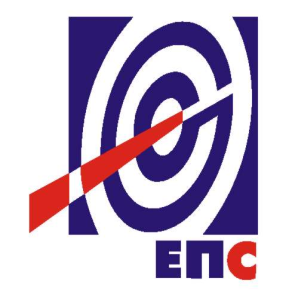 НАРУЧИЛАЦЈАВНО ПРЕДУЗЕЋЕ„ЕЛЕКТРОПРИВРЕДА СРБИЈЕ“БЕОГРАДУЛИЦА БАЛКАНСКА БРОЈ 13КОНКУРСНА ДОКУМЕНТАЦИЈАУ ОТВОРЕНОМ ПОСТУПКУза спровођење брoj ЈН/1000/0580/2018јавне набавке услугеПројекат имплементације система за аутоматизацију пословних процесаК О М И С И Ј Аза спровођење ЈН/1000/0580/2018формирана Решењем бр.12.01. 631817/2-18 од 13.12.2018. године(заведено у ЈП ЕПС број 12.01. 631817/10-18  од 20.12.2018. године)Београд, Децембар 2018. годинеНа основу чл. 32. и 61. Закона о јавним набавкама („Сл. гласник РС” бр. 124/2012 , 14/2015 i 68/15 у даљем тексту: Закон), члана 2 Правилника о обавезним елементима конкурсне документације у поступцима јавних набавки и начину доказивања испуњености услова („Сл. гласник РС” бр. 86/2015), Одлуке о покретању поступка јавне набавке број 12.01. 631817/1-18 од 13.12.2018. године и Решења о образовању комисије за јавну набавку број 12.01. 631817/2-18 од 13.12.2018. године. године припремљена је:КОНКУРСНА  ДОКУМЕНТАЦИЈАСадржај конкурсне документације:                                                                       Укупан број страна документације: 80ОПШТИ ПОДАЦИ О ЈАВНОЈ НАБАВЦИПОДАЦИ О ПРЕДМЕТУ ЈАВНЕ НАБАВКЕОпис предмета јавне набавке, назив и ознака из општег речника  набавкеОпис предмета јавне набавке: Пројекат имплементације система за аутоматизацију пословних процесаНазив из општег речника набавке: Програмски пакети и информациони системи Ознака из општег речника набавке: 48000000Детаљни подаци о предмету набавке наведени су у техничкој спецификацији.ТЕХНИЧКА СПЕЦИФИКАЦИЈАУводЈП Електропривреда Србије (у даљем тексту ЈП ЕПС) уводи технолошки независно, вендор неутрално софтверско решење које има за циљ аутоматизацију ИТ пословних процеса и омогућава међусобну повезаност различитих апликација, база података, оперативних система и инфраструктуре. Помаже у консолидацији алата и креира компоненте које се могу користити више пута и које су део већих ИТ пословних радних токова и процеса. Платформа треба да је креирана тако да може да ради у најизазовнијим окружењима са изузетним могућностима скалабилности и поузданости и да може да се инсталира на физичку, виртуелну или инфраструктуру у клауду.Софтверско решење за аутоматизацију ИТ пословних процеса треба да има могућност аутоматизације оперативних система (Windows, Unix, Linux и др.), различитих база података (Oracle, SQL, PostgreSQL, и др.) ЕРП апликација (SAP, Oracle и др.), Web сервиса и многих других технологија и омогући да се већина обраде обавља аутоматски.Имајући у виду овај контекст, разлози за увођење софтверског решења за аутоматизацију пословних процеса у оквиру компаније су:Аутоматизација ИТ пословних процеса компаније Смањена комплексност и смањено време обраде податакаУнапређење комплетног процеса, повећана брзина и поузданији пренос податакаЕлиминисање грешака изазваних људским факторомЈедноставно креирање радних токова послова и процесаКонтрола и видљивост целокупног тока процеса Флексибилност при управљању комплексним законитостима процесаОлакшано лоцирање настанка узрока грешкеНамена софтверског решењаТраженo софтверско решење треба да обезбеди:Централно управљање и аутоматизацију ИТ пословних процеса у традиционалном физичком окружењу као и на вертуелним серверима, радним станицама и апликацијамaИзвршење процеса и могућност повезивања компанијских података и пословних догађаја и увек доступну услугу аутоматизацијеКреирање комплексних радних токова аутоматизације послова, процеса и догађајаУправљање копмлексним законитостима ИТ инфраструктуре и апликацијаПодршку за дистрибуирано, виртуелно и клауд окружење у комбинацији са сертификатима за пословне апликацијеУправљање различитим верзијама и полисама аутоматизације у продукционом и тестном окружењуПодршку за меинфрејм, дистрибуирано, виртуелно и клауд окружење у комбинацији са сертификатима/дозволама за коришћење пословних апликацијаНепрестан/сталан сервис аутоматизације на локацији или клауду и централизовану надоградњуГрафичке алате за конфигурацију и администрацијуСкуп функционалности за креирање и рад сложених процеса (управљање грешком, поновно распоређивање, календар итд.)Поуздан, тачан и сигуран пренос података путем интегрисаног преноса података – File Transfer-aРевизију процеса аутоматизације и корисничких активностиКреирање прилагодљивих извештајаПотребно је понудити софтверско решење за аутоматизацију ИТ пословних процеса koje укључује:  Продукционо окружење: 2 (два) софтверска модула за аутоматизацију, 3 (три) апликативна нода и 30 (тридесет) технолошких нодова за аутоматизацију оперативних система, база података, апликација и веб сервиса.  Тестно окружење: 1 (један) софтверски модул za аутоматизацију, 1 (један) апликативни нод и 5 (пет) технолошких нодова за аутоматизацију оперативних система, база података, апликација и веб сервиса. Испорука добара - опреме (лиценце)Понуђене лиценце морају бити трајне, са подршком произвођача у трајању од годину дана од дана испоруке/активације лиценци.Испорука и активација Лиценци ће се обавити у року од 30 дана од дана ступања Уговора на снагу. Активацију Лиценци обавља Испоручилац. Испоручилац је у обавези да након активације Лиценци достави Наручиоцу доказ о активираним Лиценцама (потврда e-mail-ом, активација на сајту произвођача,...), на коме ће бити назначен Наручилац као ималац права коришћења  Лиценци, тип и број Лиценци. На основу примљених доказа о активираним Лиценцама Наручилац ће сачинити Записник о активацији Лиценци.Инсталација, имплементација и пуштање у радИмплементација система за аутоматизацију ИТ пословних процеса укључује:Инсталацију софтверског решења на локацији Наручиоца Имплементацију софтверских модула за аутоматизацију, технолошких и апликативних нодова на постојећу инфраструктуру Наручиоца.Инсталацију решења у продукционом окружењу у режиму “High-Avaiability”Имплементацију 5 послова (jobs) и 5 радних токова (workflows) на 5 нодова у складу са захтевима Наручиоца.Обуку запослених на локацији Наручиоца у трајању од 4 (четири) дана за коришћење и администрацију испорученог софтверског решења, коју ће спровести инжењери који су радили на имплементацији решења и након које ће запослени бити оспособљени за самостално обављање наведених послова.Динамика реализације пројектаПонуђач ће сачинити детаљну динамику за све испоруке и услуге који ће се обавити у току имплементације система., Рок испоруке добара - опреме (лиценци) не сме бити дужи од 30 дана од дана ступања Уговора на снагу. Рок за инсталацију, имплементацију и пуштање у рад решења не сме бити дужи од 150 дана од испоруке добара – опреме (лиценци) и обостраног потписивања Записника о финалном квантитативном пријему свих добара (без примедби).Понуђач мора да прати динамику, надгледа прогрес Пројекта и подноси редовне извештаје. Ови извештаји ће дати тренутни статус у односу на циљни са коментаром о било каквом значајнијем застоју.Гарантни рок и подршка произвођачаГарантни рок и подршка произвођача за понуђено решење мора бити у трајању од годину дана од дана испоруке добара – опреме (лиценци).Понуђач мора да понуди техничку подршку Произвођача – за понуђени пакет лиценци за период од годину дана, у следећим видовима:Право на коришћење најновијих софтверских верзија за лиценцирани производ током одржавања;Интерфејс ка порталу за подршкуОнлине приступ за портал за подршкуПриступ телефонској подршциПреузимање закрпа и надоградњиПреузимање нових верзија софтвера и документацијеПриступ техничкој бази знањаИнформације о компатибилностиПодршка код проблема у имплементацији и коришћењу софтвераПриступ корисничким форумима заједницеИспорука техничке документацијеТехничка документација као део понуде мора да буде на српском или енглеском језику, достављена у штампаној форми и на CD-ROM-у или USB-у. Варијанта документације на CD-ROM-у или USB-у мора имати могућност претраживања (Find). Техничка документација мора да обухвати стандардне техничке приручнике са описима, инсталацијом, ОАМ аспектима за испоручено решење.Место испорукеПонуђено решење треба да буде испоручeно и имплементирано на локацији „Електропривреда Србије“ Београд, Улица царице Милице бр.2, 11000 Београд, или на другој локацији у Београду где се у тренутку имплементације буде налазио Дејта центар Наручиоца.ПРИЛОГ: ИЗЈАВA САГЛАСНОСТИ ПОНУЂЕНОГ РЕШЕЊА СА ТЕХНИЧКИМ ЗАХТЕВИМАПонуђено решење мора да задовољи све наведене техничке захтеве из табеле испод (Stаtement of Compliаnce).  УСЛОВИ ЗА УЧЕШЋЕ У ПОСТУПКУ ЈАВНЕ НАБАВКЕ ИЗ ЧЛ. 75. И 76. ЗАКОНА О ЈАВНИМ НАБАВКАМА И УПУТСТВО КАКО СЕ ДОКАЗУЈЕ ИСПУЊЕНОСТ ТИХ УСЛОВАПонуда понуђача који не докаже да испуњава наведене обавезне и додатне услове из тачака 1. до 8 овог обрасца, биће одбијена као неприхватљива.1. Сваки подизвођач мора да испуњава услове из члана 75. став 1. тачка 1), 2) и 4) Закона, што доказује достављањем доказа наведених у овом одељку. Услове у вези са капацитетима из члана 76. Закона, понуђач испуњава самостално без обзира на ангажовање подизвођача.2. Сваки понуђач из групе понуђача  која подноси заједничку понуду мора да испуњава услове из члана 75. став 1. тачка 1), 2) и 4) Закона, што доказује достављањем доказа наведених у овом одељку. Услове у вези са капацитетима из члана 76. Закона понуђачи из групе испуњавају заједно, на основу достављених доказа у складу са овим одељком конкурсне документације.3. Докази о испуњености услова из члана 77. Закона могу се достављати у неовереним копијама. Наручилац може пре доношења одлуке о додели уговора, захтевати од понуђача, чија је понуда на основу извештаја комисије за јавну набавку оцењена као најповољнија да достави на увид оригинал или оверену копију свих или појединих доказа.Ако понуђач у остављеном, примереном року који не може бити краћи од пет дана, не достави на увид оригинал или оверену копију тражених доказа, наручилац ће његову понуду одбити као неприхватљиву.4. Лице уписано у Регистар понуђача није дужно да приликом подношења понуде доказује испуњеност обавезних услова за учешће у поступку јавне набавке, односно Наручилац не може одбити као неприхватљиву, понуду зато што не садржи доказ одређен Законом или Конкурсном документацијом, ако је понуђач, навео у понуди интернет страницу на којој су тражени подаци јавно доступни.У том случају понуђач може, у Изјави (која мора бити потписана и оверена), да наведе да је уписан у Регистар понуђача. Уз наведену Изјаву, понуђач може да достави и фотокопију Решења о упису понуђача у Регистар понуђача. 5.На основу члана 79. став 5. Закона понуђач није дужан да доставља следеће доказе који су јавно доступни на интернет страницама надлежних органа, и то:1)извод из регистра надлежног органа:-извод из регистра АПР: www.apr.gov.rs2)докази из члана 75. став 1. тачка 1) ,2) и 4) Закона-регистар понуђача: www.apr.gov.rs6. Уколико је доказ о испуњености услова електронски документ, понуђач доставља копију електронског документа у писаном облику, у складу са законом којим се уређује електронски документ.7. Ако понуђач има седиште у другој држави, наручилац може да провери да ли су документи којима понуђач доказује испуњеност тражених услова издати од стране надлежних органа те државе.8. Ако понуђач није могао да прибави тражена документа у року за подношење понуде, због тога што она до тренутка подношења понуде нису могла бити издата по прописима државе у којој понуђач има седиште и уколико уз понуду приложи одговарајући доказ за то, наручилац ће дозволити понуђачу да накнадно достави тражена документа у примереном року.9. Ако се у држави у којој понуђач има седиште не издају докази из члана 77. став 1. Закона, понуђач може, уместо доказа, приложити своју писану изјаву, дату под кривичном и материјалном одговорношћу оверену пред судским или управним органом, јавним бележником или другим надлежним органом те државе.10. У случају сумње у истинитост достављених података, Наручилац задржава право провере на основу релевантних доказа. Уколико Наручилац утврди да је понуђач приказивао неистините податке или да су документа лажна, понуда тог понуђача ће се сматрати неприхватљивом и биће одбијена.11. Сви извршиоци које је понуђач навео у својој понуди, морају бити ангажовани у извршењу набавке, а по извршеном избору најповољније понуде и додели уговора.12. Понуђач је дужан да без одлагања, а најкасније у року од пет дана од дана настанка промене у било којем од података које доказује, о тој промени писмено обавести наручиоца и да је документује на прописани начин.КРИТЕРИЈУМ ЗА ДОДЕЛУ УГОВОРАИзбор најповољније понуде ће се извршити применом критеријума „Најнижа понуђена цена“.Критеријум за оцењивање понуда Најнижа понуђена цена, заснива се на понуђеној цени као једином критеријуму.Резервни елементи  критеријума, односно начин на који ће се доделити уговор у случају једнаких понудаУколико две или више понуда имају исту најнижу понуђену цену, као најповољнија биће изабрана понуда оног понуђача који је понудио дужи гарантни рок. У случају истог понуђеног гарантног рока, као најповољнија биће изабрана понуда оног понуђача који је понудио краћи рок испоруке.Уколико ни после примене резервних критеријума не буде  могуће изабрати најповољнију понуду, уговор/оквирни споразум ће бити изабран путем жреба.Извлачење путем жреба наручилац ће извршити јавно, у присуству понуђача који имају исту најнижу понуђену цену. На посебним папирима који су исте величине и боје Наручилац ће исписати називе понуђача, те папире ставити у кутију, одакле ће председник Комисије извући само један папир. понуђачу чији назив буде на извученом папиру биће додељен уговор  о јавној набавци.УПУТСТВО ПОНУЂАЧИМА КАКО ДА САЧИНЕ ПОНУДУКонкурсна документација садржи Упутство понуђачима како да сачине понуду и потребне податке о захтевима Наручиоца у погледу садржине понуде, као и услове под којима се спроводи поступак избора најповољније понуде у поступку јавне набавке.Понуђач мора да испуњава све услове одређене Законом о јавним набавкама (у даљем тексту: Закон) и Конкурсном документацијом. Понуда се припрема и доставља на основу позива, у складу са Конкурсном документацијом, у супротном, понуда се одбија као неприхватљива.Врста, техничке карактеристике и спецификација предмета јавне набавке дата је у Одељку 3 Конкурсне документације.Подаци о језику у поступку јавне набавкеНаручилац је припремио Конкурсну документацију на српском језику и водиће поступак јавне набавке на српском језику. Понуда са свим прилозима мора бити сачињена на српском језику, при чему техничка документација може бити на енглеском језику.	Ако је неки доказ или документ на страном језику, изузев техничке документације која може бити достављена на енглеском језику, исти мора бити преведен на српски језик и оверен од стране овлашћеног преводиоца. Ако понуда са свим прилозима није сачињена на српском и/или техничка документација на енглеском језику, понуда ће бити одбијена, као неприхватљива.Наручилац задржава право да у току поступка прегледа и оцене понуда одреди део понуде везан за техничку документацију који би требао да буде преведен на српски језик и оверен од стране овлашћеног преводиоца, у примереном року. Начин састављања и подношења понудеПонуђач је обавезан да сачини понуду тако што Понуђач уписује тражене податке у обрасце који су саставни део Конкурсне документације и оверава је печатом и потписом законског заступника, другог заступника уписаног у регистар надлежног органа или лица овлашћеног од стране законског заступника, уз доставу овлашћења у понуди, заједно са осталим документима који представљају обавезну садржину понуде.Понуђач је обавезан да у Обрасцу понуде наведе: укупну цену без ПДВ-а, рок важења понуде, као и остале елементе из Обрасца понуде.Препоручује се да сви документи поднети у понуди  буду нумерисани и повезани у целину (јемствеником, траком и сл.), тако да се појединачни листови, односно прилози, не могу накнадно убацивати, одстрањивати или замењивати. Пожељно је да Понуђач редним бројем означи сваку страницу листа у понуди, укључујући и празне стране, својеручно, рачунаром или писаћом машином ( исписивањем “1 од н“, „2 од н“ и тако све до „н од н“, с тим да „н“ представља укупан број страна понуде).Препоручује се да доказе који се достављају уз понуду, а због своје важности не смеју бити оштећени, означени бројем (банкарска гаранција, меница...), стављају се у посебну фолију, а на фолији се видно означава редни број странице листа из понуде. Фолија се мора залепити при врху како би се докази, који се због своје важности не смеју оштетити, заштитили.Понуђач подноси понуду са доказима о испуњености услова из Конкурсне документације, лично или поштом, у затвореној коверти или кутији, тако да се са сигурношћу може закључити да се први пут отвара,  на адресу: Јавно предузеће „Електропривреда Србије“, Ул. Балканска 13,  писарница - са назнаком: „Понуда за јавну набавку услуга Пројекат имплементације система за аутоматизацију пословних процеса, Јавна набавка број ЈН/1000/0580/2018 ЈАНА 2520/2018 - НЕ ОТВАРАТИ“.Понуђач у затвореној и запечаћеној коверти, уз писану понуду, доставља и CD или USB са понудом у pdf формату.На полеђини коверте обавезно се уписује тачан назив и адреса понуђача, телефон и факс понуђача, као и име и презиме овлашћеног лица за контакт.У случају да понуду подноси група понуђача, на полеђини коверте је потребно назначити да се ради о групи понуђача и навести називе и адресу свих чланова групе понуђача.Понуђач може поднети само једну понуду.Понуду може поднети понуђач самостално, група понуђача, као и понуђач са подизвођачем. Понуђач који је самостално поднео понуду не може истовремено да учествује у заједничкој понуди или као подизвођач. У случају да понуђач поступи супротно наведеном упутству свака понуда понуђача у којој се појављује биће одбијена. Понуђач може бити члан само једне групе понуђача која подноси заједничку понуду, односно учествовати у само једној заједничкој понуди.Уколико је понуђач, у оквиру групе понуђача, поднео две или више заједничких понуда, Наручилац ће све такве понуде одбити.Понуђач који је члан групе понуђача не може истовремено да учествује као подизвођач. У случају да понуђач поступи супротно наведеном упутству свака понуда понуђача у којој се појављује биће одбијена.У случају заједничке понуде групе понуђача, све обрасце потписује и оверава члан групе понуђача, који је одређен као Носилац посла у споразуму чланова групе понуђача (изузев образаца који подразумевају давање изјава под материјалном и кривичном одговорношћу), које попуњава, потписује и оверава сваки члан групе понуђача у своје име.Подаци о  садржини понудеСадржину понуде, поред Обрасца понуде, чине и сви остали докази о испуњености услова из чл. 75. и 76. Закона о јавним набавкама, предвиђени чл. 77. Закона, који су наведени у конкурсној документацији, као и сви тражени прилози и изјаве (попуњени, потписани и печатом оверени) на начин предвиђен следећим ставом ове тачке:Образац понуде Изјава о независној понуди Изјава у складу са чланом 75. став 2. Закона Термин план извршења услуге и испоруке добара Структура цене Потврда о референци Листа запослених/ангажованих лицаОбразац трошкова припреме понуде, ако понуђач захтева надокнаду трошкова у складу са чланом 88. Закона Споразум учесника заједничке понуде (у случају подношења заједничке понуде)Попуњен, потписан и печатом оверен „Модел уговора“ Попуњен, потписан и печатом оверен „Модел уговора о чувању пословне тајне и поверљивих информација“Средства финансијског обезбеђења Обрасци, изјаве и докази одређене тачком 6.8 или 6.9 овог упутства у случају да понуђач подноси понуду са подизвођачем или заједничку понуду подноси група понуђачаДокази о испуњености услова из члана 75. и 76. Закона о јавним набавкама у складу са чланом 77. Закона и Одељком 4 конкурсне документације Техничка документација којом се доказује испуњеност захтеваних техничких карактеристика наведених у Одељку 3 конкурсне документације - Техничка спецификација, и то:Опис решења и услуга (Scope of the Work) који су предмет набавкеТехничка документација која мора бити и на ЦД-у или УСБ меморији.“Попуњен Прилог: Изјава сагласности понуђеног решења са техничким захтевима (Stаtement of Compliаnce). У рубрику задовољава уписати да/не.Такође, уз Понуду је неопходно доставити и CD или USB са понудом у pdf форматуНаручилац ће одбити као неприхватљиве све понуде које не испуњавају услове из позива за подношење понуда и конкурсне документације.Наручилац ће одбити као неприхватљиву понуду понуђача, за коју се у поступку стручне оцене понуда утврди да докази који су саставни део понуде садрже неистините податке.Подношење и отварање понудаБлаговременим се сматрају понуде које су примљене, у складу са Позивом за подношење понуда објављеним на Порталу јавних набавки, без обзира на начин на који су послате.   Ако је понуда поднета по истеку рока за подношење понуда одређеног у позиву, сматраће се неблаговременом, а Наручилац ће по окончању поступка отварања понуда, овакву понуду вратити неотворену понуђачу, са назнаком да је поднета неблаговремено.Комисија за јавне набавке ће благовремено поднете понуде јавно отворити дана наведеном у Позиву за подношење понуда у просторијама Јавног предузећа „Електропривреда Србије“ Београд, ул. Балканска бр.13.Представници понуђача који учествују у поступку јавног отварања понуда, морају да пре почетка поступка јавног отварања доставе Комисији за јавне набавке писано овлашћење за учествовање у овом поступку, (пожељно је да буде издато на меморандуму понуђача), заведено и оверено печатом и потписом законског заступника понуђача или другог заступника уписаног у регистар надлежног органа или лица овлашћеног од стране законског заступника уз доставу овлашћења у понуди.Комисија за јавну набавку води записник о отварању понуда у који се уносе подаци у складу са Законом.Записник о отварању понуда потписују чланови комисије и присутни овлашћени представници понуђача, који преузимају примерак записника.Наручилац ће у року од 3 (словима: три) дана од дана окончања поступка отварања понуда поштом или електронским путем доставити записник о отварању понуда понуђачима који нису учествовали у поступку отварања понуда.Начин измене, допуне и опозив понудеУ року за подношење понуде понуђач може да измени или допуни већ поднету понуду писаним путем, на адресу Наручиоца, Јавно предузеће „Електропривреда Србије“, Ул. Балканска 13,  писарница -  са назнаком „ИЗМЕНА – ДОПУНА - Понуде за јавну набавку услуга Пројекат имплементације система за аутоматизацију пословних процеса“, Јавна набавка број ЈН/1000/0580/2018 ЈАНА 2520/2018 - НЕ ОТВАРАТИ“.У случају измене или допуне достављене понуде, Наручилац ће приликом стручне оцене понуде узети у обзир измене и допуне само ако су извршене у целини и према обрасцу на који се, у већ достављеној понуди, измена или допуна односи.У року за подношење понуде понуђач може да опозове поднету понуду писаним путем, на адресу Наручиоца, на адресу Наручиоца, Јавно предузеће „Електропривреда Србије“, Ул. Балканска 13,  писарница - са назнаком „ОПОЗИВ - Понуде за јавну набавкууслуга Пројекат имплементације система за аутоматизацију пословних процеса“, Јавна набавка број ЈН/1000/0580/2018 ЈАНА 2520/2018 - НЕ ОТВАРАТИ“.У случају опозива поднете понуде пре истека рока за подношење понуда, Наручилац такву понуду неће отварати, већ ће је неотворену вратити понуђачу.Уколико понуђач измени или опозове понуду поднету по истеку рока за подношење понуда, Наручилац ће наплатити средство обезбеђења дато на име озбиљности понуде (ако је предвиђено средство обезбеђења на име озбиљности понуде).ПартијеНабавка није обликована по партијама. Понуда са варијантамаПонуда са варијантама није дозвољена.Подношење понуде са подизвођачимаПонуђач је дужан да у понуди наведе да ли ће извршење набавке делимично поверити подизвођачу. Ако понуђач у понуди наведе да ће делимично извршење набавке поверити подизвођачу, дужан је да наведе:назив подизвођача, а уколико уговор између наручиоца и понуђача буде закључен, тај подизвођач ће бити наведен у уговору;проценат укупне вредности набавке који ће поверити подизвођачу, а који не може бити већи од 50% као и део предметне набавке који ће извршити преко подизвођача.Понуђач у потпуности одговара наручиоцу за извршење уговорене набавке, без обзира на број подизвођача и обавезан је да наручиоцу, на његов захтев, омогући приступ код подизвођача ради утврђивања испуњености услова.Обавеза понуђача је да за подизвођача достави доказе о испуњености обавезних услова из члана 75. став 1. тачка 1), 2) и 4) Закона наведених у одељку Услови за учешће из члана 75. и 76. Закона и Упутство како се доказује испуњеност тих услова.Додатне услове понуђач испуњава самостално, без обзира на ангажовање подизвођача.Све обрасце у понуди потписује и оверава понуђач, изузев образаца под пуном материјалном и кривичном одговорношћу, које попуњава, потписује и оверава сваки подизвођач у своје име.Понуђач не може ангажовати као подизвођача лице које није навео у понуди, у супротном наручилац ће реализовати средство обезбеђења и раскинути уговор, осим ако би раскидом уговора наручилац претрпео знатну штету.  Понуђач може ангажовати као подизвођача лице које није навео у понуди, ако је на страни подизвођача након подношења понуде настала трајнија неспособност плаћања, ако то лице испуњава све услове одређене за подизвођача и уколико добије претходну сагласност наручиоца. Све ово не утиче на правило да Понуђач (добављач) у потпуности одговара Наручиоцу за извршење обавеза из поступка јавне набавке, односно за извршење уговорних обавеза , без обзира на број подизвођача.Наручилац у овом поступку не предвиђа примену одредби става 9. и 10. члана 80. Закона.Подношење заједничке понудеУ случају да више понуђача поднесе заједничку понуду, они као саставни део понуде морају доставити Споразум о заједничком извршењу набавке, којим се међусобно и према Наручиоцу обавезују на заједничко извршење набавке, који обавезно садржи податке прописане члан 81. став 4.. 5. и 7 Закона и то: податке о члану групе који ће бити Носилац посла, односно који ће поднети понуду и који ће заступати групу понуђача пред Наручиоцем;опис послова сваког од понуђача из групе понуђача у извршењу уговора.Такође, у овом споразуму треба да буду наведена имена лица, појединачно за сваког понуђача, која ће бити одговорна за извршење набавке. Сваки понуђач из групе понуђача  која подноси заједничку понуду мора да испуњава услове из члана 75.  став 1. тачка 1), 2) и 4) Закона, наведене у одељку Услови за учешће из члана 75. и 76. Закона и Упутство како се доказује испуњеност тих услова. Услове у вези са капацитетима, у складу са чланом 76. Закона, понуђачи из групе испуњавају заједно, на основу достављених доказа дефинисаних конкурсном документацијом.У случају заједничке понуде групе понуђача обрасце под пуном материјалном и кривичном одговорношћу попуњава, потписује и оверава сваки члан групе понуђача у своје име.( Образац Изјаве о независној понуди и Образац изјаве у складу са чланом 75. став 2. Закона).Понуђачи из групе понуђача одговарају неограничено солидарно према наручиоцу.ЦенаЦена се исказује у динарима/ЕUR, без пореза на додату вредност.Понуђач може цену исказати у eврима, а иста ће у сврху оцене понуда бити прерачуната у динаре по средњем курсу Народне банке Србије на дан када је започето отварање понуда. уговорена цена ће бити у еврима као и плаћање.Домаћи Понуђачи цену исказују у динарима.У случају да у достављеној понуди није назначено да ли је понуђена цена са или без пореза на додату вредност, сматраће се сагласно Закону, да је иста без пореза на додату вредност.Јединичне цене и укупно понуђена цена морају бити изражене са две децимале у складу са правилом заокруживања бројева. У случају рачунске грешке меродавна ће бити јединична цена.Понуда која је изражена у две валуте, сматраће се неприхватљивом.Понуђена цена укључује све трошкове везане за реализацију предметне набавке, до места испоруке, као и све зависне трошкове.Цена је фиксна за цео уговорени период и не подлеже никаквој промени (напомена: осим у случају да је цена изражена у EUR). Уговорена цена без ПДВ, сматра се бруто вредношћу за потребе обрачуна пореза на добит по одбитку.Променом цене не сматра се усклађивање цене са унапред јасно дефинисаним параметрима у Уговору и треба исказати структуру цене добара - опреме и услуга према табели у истом обрасцу, док у Обрасцу понуде треба исказати укупно понуђену цену. Уговор се потписује са ценама исказаним у динарима или еврима, према валути понуде.Ако је у понуди исказана неуобичајено ниска цена, наручилац ће поступити у складу са чланом 92. Закона.У предметној јавној набавци цена је предвиђена као критеријум за оцењивање понуда.Рок  извршења услуга/испоруке добара и период реализације услугеУ предметној јавној набавци рок извршења услуга/испоруке добара и је предвиђен као услов за учествовање у поступку и подразумева да испорука добара и услуге морају бити извршене на следећи начин према Термин плану активности:Испорука добара - опреме мора бити извршена у року од 30 (словима: тридесет) дана од дана ступања Уговора на снагу. Услуга инсталације, имплементације и пуштања у рад решења мора бити извршена у року од највише 150 (словима: стопедесет) дана од дана испоруке добара - опреме и обостраног потписивања Записника о финалном о квантитативном пријему свих добара (без примедби). Рок за почетак извршења предметних услуга је најкасније 5 (словима:пет) дана од дана обостраног потписивања Записника о финалном квантитативном пријему свих добара (без примедби).Уколико понуђач понуди дуже рокове за алинеју 1. до 2. претходног става ове тачке,  понуда ће бити одбијена као неприхватљива.Гарантни рокГарантни рок за испоручена добра не може бити краћи од 12 (словима. дванаест) месеци. Гарантни рок почиње да тече од дана обостраног потписивања Записника о квантитативном пријему добара (без примедби).Термин план извршења услуга, испоруке добара, и место испоруке/извршењаУ оквиру посебног прилога потребно је да понуђач дефинише Термин план испоруке добара и извршења услуга.Ако понуђач у понуди не достави Термин план, понуда ће бити одбијена као неприхватљива.Место испоруке добара - опреме је „Електропривреда Србије“ Београд, Улица царице Милице бр.2, 11000 Београд, или на другој локацији у Београду где се у тренутку имплементације буде налазио Дејта центар Наручиоца.Начин и услови плаћањаУ предметној јавној набавци начин плаћања је услов за учествовање у поступку.Прихватљив начин плаћања и фактурисања, за Наручиоца је:Укупна вредност испоручених добара - опреме (Лиценце) биће плаћена на следећи начин:100% укупне вредности добара - опреме са припадајућим ПДВ-ом плаћа се након извршене целокупне испоруке добара – опреме на основу обостраног потписаног Записника о квантитативном пријему свих добара – опреме од стране овлашћених представника Наручиоца и Изабраног понуђача без примедби, у року до 45 (словима: четрдесетпет) дана, од дана пријема исправног рачуна од Изабраног понуђача, издатог на основу прихваћеног и одобреног извештаја, овереног од стране овлашћеног представника Наручиоца.Укупна вредност Услуга биће плаћена на следећи начин:Услуга инсталације, имплементације и пуштања у рад100% укупне вредности услуге инсталације, имплементације и пуштања у рад решења са припадајућим ПДВ-ом биће плаћено по завршеној услузи на основу обострано потписаног Записника о квалитативном пријему од стране овлашћених представника Наручиоца и  Изабраног понуђача,  без примедби, у року до 45 (четрдесетпет) дана, од дана пријема исправног рачуна од продавца, издатог на основу прихваћеног и одобреног извештаја, овереног од стране овлашћеног представника Наручиоца. Ако понуђач понуди други начин плаћања понуда ће бити одбијена као неприхватљива.У случају да је Изабрани понуђач страно лице, плаћање неризденту Наручилац ће извршити након одбитка пореза на добит по одбитку на уговорену вредност у складу  са пореским прописима Републике Србије. Уговорена цена без ПДВ сматра се бруто вредношћу за потребе обрачуна пореза на добит по одбитку.У случају да је Република Србија са домицилном земљом понуђача закључила уговор о избегавању двоструког опорезивања и предмет набавке је садржан у уговору о избегавању двоструког опорезивањаИзабрани понуђач - Продавац, страно лице је у обавези да Наручиоцу -Купцу  достави, приликом потписивања Уговора или у року осам дана од дана потписивања Уговора, доказе о  статусу резидента домицилне државе и то потврду о резидентности оверену од надлежног органа домицилне државе на обрасцу одређеном прописима Републике Србије или у овереном преводу обрасца прописаног од стране надлежног органа домицилне државе Изабраног понуђача и доказ да је стварни власник прихода, уколико је Република Србија са домицилном земљом  понуђача - неризидента закључила Уговор о избегавању двоструког опорезивања. Закључени уговори о избегавању двоструког опорезивања објављени су на сајту Министарства финансија, Пореска управа (www.poreskauprava.gov.rs/sr/.../ugovori-dvostruko-oporezivanje). У случају да Изабрани понуђач - нерезидент РС не достави доказе о  статусу резидентности и да је стварни власник прихода, Наручилац-Купац ће  обрачунати и обуставити од плаћања порез на добит по одбитку по пуној стопи у складу са пореским прописима Републике Србије, који су објављени на сајту Министарства финансија (www.mfin.gov.rs/закони), односно неће применити Уговор о избегавању двоструког опорезивања закључен са домицилном земљом понуђача.Понуђач је у обавези да достави доказе за сваку календарску годину.Уколико Изабрани понуђач -Продавац, страно лице не достави доказе из претходног става Наручилац - Купац ће обрачунати, одбити и  платити  порез по одбитку у складу са прописима Републике Србије без примене закљученог Уговора о избегавању двоструког опорезивања са домицилном земљом понуђача.Уколико услуге које су предмет набавке нису садржане у уговору о избегавању двоструког опорезивања, Наручилац -Купац ће обрачунати, одбити и  платити  порез по одбитку у складу са прописима Републике Србије.У случају да је Република Србија са домицилном земљом понуђача није закључила уговор о избегавању двоструког опорезивања или предмет набавке није садржан у уговору о избегавању двоструког опорезивањаНаручилац -Купац ће обрачунати, одбити и  платити  порез по одбитку у складу са  пореским прописима Републике Србије, који су објављени на сајту Министарства финансија  (www.mfin.gov.rs/закони).Рачун мора бити достављен на адресу Наручиоца Купца: Јавно предузеће „Електропривреда Србије“ Београд,), са обавезним прилозима и то: Записника о финалном квантитативном пријему добара/ Записника о квалитативном пријему софтверског решења/  на којој је наведен датум извршења услуге/испоруке добара, као и количина извршених услуга/испоручених добара, са читко написаним именом и презименом и потписом овлашћеног лица Изабраног понуђача, које је примило предметна добра.Плаћање Изабраном домаћем понуђачу  се врши у динарском износу, на његов текући рачун у складу са његовим инструкцијама.Плаћања Изабраном страном понуђачу Продавцу се врши дознаком у EUR, на његов девизни рачун у складу са његовим инструкцијама.Рок важења понудеПонуда мора да важи најмање 90 (словима: деведесет) дана од дана отварања понуда. У случају да понуђач наведе краћи рок важења понуде, понуда ће бити одбијена, као неприхватљива. Средства финансијског обезбеђењаНаручилац користи право да захтева средстава финансијског обезбеђења (у даљем тексту: СФО) којим понуђачи обезбеђују испуњење својих обавеза у  предметном поступку, као и испуњење својих уговорних обавеза.Сви трошкови око прибављања средстава обезбеђења и повраћаја депозита падају на терет понуђача, а и исти могу бити наведени у Обрасцу трошкова припреме понуде.Сва средстава финансијског обезбеђења могу гласити на члана групе понуђача (Налогодавца) одређеног споразумом о заједничком извршењу набавке или понуђача, али не и на подизвођача.Средства финансијског обезбеђења морају да буду у валути у којој је и понуда.Ако се за време трајања уговора промене рокови за извршење уговорне обавезе, рок важења  СФО мора се продужити. Понуђач је дужан да достави следећа средства финансијског обезбеђења:У понуди:Банкарска гаранција за озбиљност понудеПонуђач доставља оригинал банкарску гаранцију за озбиљност понуде у висини од 5% вредности понудe, без ПДВ, на обрасцу Банке која је издала банкарску гаранцију.Банкарскa гаранцијa понуђача мора бити неопозива, безусловна (без права на приговор) и наплатива на први писани позив, са трајањем најмање од 60 (словима: шездесет) календарских дана дужи од рока важења понуде.Наручилац ће уновчити гаранцију за озбиљност понуде дату уз понуду уколико: понуђач након истека рока за подношење понуда повуче, опозове или измени своју понуду илипонуђач коме је додељен уговор благовремено не потпише уговор о јавној набавци или понуђач коме је додељен уговор не поднесе исправно средство обезбеђења за добро извршење посла у складу са захтевима из конкурсне документације.У случају да је пословно седиште банке гаранта у Републици Србији у случају спора по овој Гаранцији, утврђује се надлежност суда у Београду и примена материјалног права Републике Србије. У случају да је пословно седиште банке гаранта изван Републике Србије у случају спора по овој Гаранцији, утврђује се надлежност Сталне арбитраже при ПКС уз примену Правилника ПКС и процесног и материјалног права Републике Србије. Поднета банкарска гаранција не може да садржи додатне услове за исплату, краће рокове, мањи износ или промењену месну надлежност за решавање спорова.На Банкарску гаранција примењује се Једнообразна правила за гаранције на позив ( УРДГ 758) Међународне трговинске коморе у Паризу.Банкарска гаранциј истиче на наведени датум , без обзира да ли је овај документ враћен или није.Банкарска гаранција се не може уступити у није преносива без сагласности уговорних страна и емисионе банке.Уколико банкарску гаранцију издаје страна банка ,мора имати кредитни рејтинг.Банкарска гаранција треба да буду у валути у којој је Понуда.Банкарска гаранција ће бити враћена понуђачу са којим није закључен уговор одмах по закључењу уговора са понуђачем чија је понуда изабрана као најповољнија, а понуђачу са којим је закључен уговор у року од осам дана од дана предаје Наручиоцу инструмената обезбеђења извршења уговорених обавеза која су захтевана Уговором.Приликом закључења уговораБанкарска гаранција за добро извршење послаИзабрани понуђач -Продавац је дужан да у тренутку закључења Уговора а најкасније у року од 10 (десет) дана од дана обостраног потписивања Уговора од законских заступника уговорних страна, а пре испоруке, као одложни услов из члана 74. став 2. Закона о облигационим односима („Сл. лист СФРЈ“ бр. 29/78, 39/85, 45/89 – одлука УСЈ и 57/89, „Сл.лист СРЈ“ бр. 31/93 и „Сл. лист СЦГ“ бр. 1/2003 – Уставна повеља), као средство финансијског обезбеђења за добро извршење посла преда Наручиоцу банкарску гаранцију за добро извршење посла.Изабрани понуђач-Продавац је дужан да Наручиоцу достави неопозиву,  безусловну (без права на приговор) и на први писани позив наплативу банкарску гаранцију за добро извршење посла у износу од 10%  вредности Уговора, без ПДВ.Банкарска гаранција мора трајати најмање 30 (словима: тридесет) календарских дана дуже од рока одређеног за коначно извршење посла, тј од од датума обострано потписаног Записника о квалитативном пријему софтверског решења.Ако се за време трајања уговора промене рокови за извршење уговорне обавезе, важност банкарске гаранције за добро извршење посла мора да се продужи.Поднета банкарска гаранција не може да садржи додатне услове за исплату, краће рокове, мањи износ или промењену месну надлежност за решавање спорова.Наручилац ће уновчити дату банкарску гаранцију за добро извршење посла у случају да изабрани понуђач не буде извршавао своје уговорне обавезе у роковима и на начин предвиђен уговором, тј до датума обострано потписаног Записника о квалитативном  пријему софтверског решења.У случају да је пословно седиште банке гаранта у Републици Србији у случају спора по овој Гаранцији, утврђује се надлежност суда у Београду и примена материјалног права Републике Србије. У случају да је пословно седиште банке гаранта изван Републике Србије у случају спора по овој Гаранцији, утврђује се надлежност Сталне арбитраже при ПКС уз примену Правилника ПКС и процесног и материјалног права Републике Србије.Банкарска гаранција треба да буду у валути у којој је Понуда.На Банкарску гаранција примењује се Једнообразна правила за гаранције на позив ( УРДГ 758) Међународне трговинске коморе у Паризу.Банкарска гаранциј истиче на наведени датум , без обзира да ли је овај документ враћен или није.Банкарска гаранција се не може уступити у није преносива без сагласности уговорних страна и емисионе банке.Уколико банкарску гаранцију издаје страна банка ,мора имати кредитни рејтинг.По потписивању примопредаји предмета УговораБанкарскa гаранцијa за отклањање недостатака у гарантном рокуИзабрани понуђач се обавезује да преда Наручиоцу банкарску гаранцију за отклањање недостатака у  гарантном року која је неопозива, безусловна, без права протеста и платива на први позив, издата у висини од 5% од укупно уговорене цене (без ПДВ) са роком важења 30 (тридесет) дана дужим од гарантног рока.Наведену банкарску гаранцију Понуђач предаје у року од 3 дана од дана сачињавања и обостраног потписивања Записника о квалитативном пријему софтверског решења  без примедби.Уколико Понуђач не достави банкарску гаранцију за отклањање недостатака у гарантном року, Наручилац има право да наплати банкарску гаранцију за добро извршење посла.Ако се за време трајања уговора промене рокови за извршење уговорне обавезе, рок важења банкарске гаранције мора да се продужи.Достављена банкарска гаранција  не може да садржи додатне услове за исплату, краћи рок и мањи износ.Наручилац је овлашћен да наплати банкарску гаранцију за отклањање недостатака у  гарантном року у случају да Понуђач не испуни своје уговорне обавезе у погледу гарантног рока.У случају да је пословно седиште банке гаранта у Републици Србији у случају спора по овој Гаранцији, утврђује се надлежност суда у Београду и примена материјалног права Републике Србије. У случају да је пословно седиште банке гаранта изван Републике Србије у случају спора по овој Гаранцији, утврђује се надлежност Сталне арбитраже при ПКС уз примену Правилника ПКС и процесног и материјалног права Републике Србије.На Банкарску гаранција примењује се Једнообразна правила за гаранције на позив (УРДГ 758) Међународне трговинске коморе у Паризу.Банкарска гаранциј истиче на наведени датум , без обзира да ли је овај документ враћен или није.Банкарска гаранција се не може уступити у није преносива без сагласности уговорних страна и емисионе банке.Уколико банкарску гаранцију издаје страна банка ,мора имати кредитни рејтинг.Банкарска гаранција треба да буду у валути у којој је Понуда.Достављање средстава финансијског обезбеђењаСредство финансијског обезбеђења за  озбиљност понуде доставља се као саставни део понуде и гласи на Јавно предузеће „Електропривреда Србије“ Београд, Улица Балканска број 13, 11000 Београд.Средство финансијског обезбеђења за добро извршење посла  гласи на Јавно предузеће „Електропривреда Србије“ Улица царице Милице 2,11000 Београд  и доставља се лично или поштом на адресу: Јавно предузеће „Електропривреда Србије“ Балканска 13,11000 Београд, Сектор за набавке и комерцијалне пословеса назнаком: Средство финансијског обезбеђења за ЈН бр. JН/1000/0580/2018 ЈАНА 2520/2018Средство финансијског обезбеђења за отклањање недостатака у гарантном року  гласи на Јавно предузеће „Електропривреда Србије“ Улица царице Милице 2,11000 Београд  и доставља се лично или поштом на адресу Корисника уговора: Јавно предузеће „Електропривреда Србије“ Балканска 13,11000 Београд, Сектор за набавке и комерцијлане пословеса назнаком: Средство финансијског обезбеђења за ЈН број JН/1000/0580/2018 ЈАНА 2520/2018Начин означавања поверљивих података у понудиПодаци које понуђач оправдано означи као поверљиве биће коришћени само у току поступка јавне набавке у складу са позивом и неће бити доступни ником изван круга лица која су укључена у поступак јавне набавке. Ови подаци неће бити објављени приликом отварања понуда и у наставку поступка.Наручилац може да одбије да пружи информацију која би значила повреду поверљивости података добијених у понуди.Као поверљива, понуђач може означити документа која садрже личне податке, а које не садржи ни један јавни регистар, или која на други начин нису доступна, као и пословне податке који су прописима одређени као поверљиви.Наручилац ће као поверљива третирати она документа која у десном горњем углу великим словима имају исписано „ПОВЕРЉИВО“.Наручилац не одговара за поверљивост података који нису означени на горе наведени начин.Ако се као поверљиви означе подаци који не одговарају горе наведеним условима, Наручилац ће позвати понуђача да уклони ознаку поверљивости. Понуђач ће то учинити тако што ће његов представник изнад ознаке поверљивости написати „ОПОЗИВ“, уписати датум, време и потписати се.Ако понуђач у року који одреди наручилац не опозове поверљивост докумената, наручилац ће третирати ову понуду као понуду без поверљивих података.Наручилац је дужан да доследно поштује законите интересе понуђача, штитећи њихове техничке и пословне тајне у смислу закона којим се уређује заштита пословне тајне.Неће се сматрати поверљивим докази о испуњености обавезних услова, цена и други подаци из понуде који су од значаја за примену критеријума и рангирање понуде. Поштовање обавеза које произлазе из прописа о заштити на раду и других прописаПонуђач је дужан да при састављању понуде изричито наведе да је поштовао обавезе које произлазе из важећих прописа о заштити на раду, запошљавању и условима рада, заштити животне средине, као и да нема забрану обављања делатности која је на снази у време подношења понуде.Накнада за коришћење патенатаНакнаду за коришћење патената, као и одговорност за повреду заштићених права интелектуалне својине трећих лица сноси понуђач.Начело заштите животне средине и обезбеђивања енергетске ефикасностиНаручилац је дужан да набавља добра која не загађују, односно који минимално утичу на животну средину, односно који обезбеђују адекватно смањење потрошње енергије – енергетску ефикасност.Додатне информације и објашњењаЗаинтересовано лице може, у писаном облику, тражити од наручиоца додатне информације или појашњења у вези са припремањем понуде, при чему може да укаже наручиоцу и на евентуално уочене недостатке и неправилности у конкурсној документацији, најкасније пет дана пре истека рока за подношење понуде, на адресу наручиоца, са назнаком: „ОБЈАШЊЕЊА – позив за јавну набавку број JН/1000/0580/2018 ЈАНА 2520/2018“ или електронским путем на е-mail адресe: sanja.alikalfic@eps.rs и milos.zarkovic@eps.rs. Захтев за појашњење примљен после наведеног времена или током викенда/нерадног дана биће евидентиран као примљен првог следећег радног дана.Наручилац ће у року од три дана по пријему захтева објавити Одговор на захтев на Порталу јавних набавки и својој интернет страници.Тражење додатних информација и појашњења телефоном није дозвољено.Ако је документ из поступка јавне набавке достављен од стране наручиоца или понуђача путем електронске поште или факсом, страна која је извршила достављање дужна је да од друге стране захтева да на исти начин потврди пријем тог документа, што је друга страна дужна и да учини када је то неопходно као доказ да је извршено достављање.Ако наручилац у року предвиђеном за подношење понуда измени или допуни конкурсну документацију, дужан је да без одлагања измене или допуне објави на Порталу јавних набавки и на својој интернет страници.Ако наручилац измени или допуни конкурсну документацију осам или мање дана пре истека рока за подношење понуда, наручилац је дужан да продужи рок за подношење понуда и објави обавештење о продужењу рока за подношење понуда.По истеку рока предвиђеног за подношење понуда наручилац не може да мења нити да допуњује конкурсну документацију.Комуникација у поступку јавне набавке се врши на начин предвиђен чланом 20. Закона.У зависности од изабраног вида комуникације, наручилац ће поступати у складу са 13. начелним ставом који је Републичка комисија за заштиту права у поступцима јавних набавки заузела на 3. Општој седници, 14.04.2014. године (објављеним на интернет страници www.кjn.gov.rs).Трошкови понудеТрошкове припреме и подношења понуде сноси искључиво понуђач и не може тражити од Наручиоца накнаду трошкова.Понуђач може да у оквиру понуде достави укупан износ и структуру трошкова припремања понуде тако што попуњава, потписује и оверава печатом Образац трошкова припреме понуде.Ако је поступак јавне набавке обустављен из разлога који су на страни Наручиоца, Наручилац је дужан да понуђачу надокнади трошкове израде узорка или модела, ако су израђени у складу са техничким спецификацијама Наручиоца и трошкове прибављања средства обезбеђења, под условом да је понуђач тражио накнаду тих трошкова у својој понуди.Додатна објашњења, контрола и допуштене исправкеНаручилац може да захтева од понуђача додатна објашњења која ће му помоћи при прегледу, вредновању и упоређивању понуда, а може да врши и контролу (увид) код понуђача, односно његовог подизвођача.Уколико је потребно вршити додатна објашњења, наручилац ће понуђачу оставити примерени рок да поступи по позиву наручиоца, односно да омогући наручиоцу контролу (увид) код понуђача, као и код његовог подизвођача.Наручилац може, уз сагласност понуђача, да изврши исправке рачунских грешака уочених приликом разматрања понуде по окончаном поступку отварања понуда.У случају разлике између јединичне цене и укупне цене, меродавна је јединична цена. Ако се понуђач не сагласи са исправком рачунских грешака, наручилац ће његову понуду одбити као неприхватљиву.Разлози за одбијање понуде Понуда ће бити одбијена ако:је неблаговремена, неприхватљива или неодговарајућа;ако се понуђач не сагласи са исправком рачунских грешака;ако има битне недостатке сходно члану 106. ЗЈННаручилац ће донети одлуку о обустави поступка јавне набавке у складу са чланом 109. Закона.Рок за доношење Одлуке о додели уговора/обуставиНаручилац ће одлуку о додели уговора/обустави поступка донети у року од максимално 25 (двадесетпет) дана од дана јавног отварања понуда.Одлуку о додели уговора/обустави поступка  наручилац ће објавити на Порталу јавних набавки и на својој интернет страници у року од 3 (три) дана од дана доношења.Негативне референцеНаручилац може одбити понуду уколико поседује доказ да је понуђач у претходне три године пре објављивања позива за подношење понуда, у поступку јавне набавке:поступао супротно забрани из чл. 23. и 25. Закона;учинио повреду конкуренције;доставио неистините податке у понуди или без оправданих разлога одбио да закључи уговор о јавној набавци, након што му је уговор додељен;одбио да достави доказе и средства обезбеђења на шта се у понуди обавезао.Наручилац може одбити понуду уколико поседује доказ који потврђује да понуђач није испуњавао своје обавезе по раније закљученим уговорима о јавним набавкама који су се односили на исти предмет набавке, за период од претходне три године пре објављивања позива за подношење понуда. Доказ наведеног може бити:правоснажна судска одлука или коначна одлука другог надлежног органа;исправа о реализованом средству обезбеђења испуњења обавеза у поступку јавне набавке или испуњења уговорних обавеза;исправа о наплаћеној уговорној казни;рекламације потрошача, односно корисника, ако нису отклоњене у уговореном року;изјава о раскиду уговора због неиспуњења битних елемената уговора дата на начин и под условима предвиђеним законом којим се уређују облигациони односи;доказ о ангажовању на извршењу уговора о јавној набавци лица која нису означена у понуди као подизвођачи, односно чланови групе понуђача;други одговарајући доказ примерен предмету јавне набавке који се односи на испуњење обавеза у ранијим поступцима јавне набавке или по раније закљученим уговорима о јавним набавкама.Наручилац може одбити понуду ако поседује доказ из става 3. тачка 1) члана 82. Закона, који се односи на поступак који је спровео или уговор који је закључио и други наручилац ако је предмет јавне набавке истоврсан. Наручилац ће поступити на наведене начине и у случају заједничке понуде групе понуђача уколико утврди да постоје напред наведени докази за једног или више чланова групе понуђача. Увид у документацијуПонуђач има право да изврши увид у документацију о спроведеном поступку јавне набавке после доношења одлуке о додели уговора, односно одлуке о обустави поступка о чему може поднети писмени захтев наручиоцу.Наручилац је дужан да лицу из става 1. омогући увид у документацију и копирање документације из поступка о трошку подносиоца захтева, у року од два дана од дана пријема писаног захтева, уз обавезу да заштити податке у складу са чл.14. Закона.Поштовање обавеза које произлазе из прописа о заштити на раду и других прописаПонуђач је дужан да при састављању понуде изричито наведе да је поштовао обавезе које произлазе из важећих прописа о заштити на раду, запошљавању и условима рада, заштити животне средине, као и да нема забрану обављања делатности која је на снази у време подношења понуде (Образац 3. из конкурсне документације).Заштита права понуђачаОбавештење о роковима и начину подношења захтева за заштиту права, са детаљним упутством о садржини потпуног захтева за заштиту права у складу са чланом 151. став 1. тач. 1)–7) Закона, као и износом таксе из члана 156. став 1. тач. 1)–3) Закона и детаљним упутством о потврди из члана 151. став 1. тачка 6) Закона којом се потврђује да је уплата таксе извршена, а која се прилаже уз захтев за заштиту права приликом подношења захтева Наручиоцу, како би се захтев сматрао потпуним.Захтев за заштиту права може се поднети у току целог поступка јавне набавке, против сваке радње, осим ако Законом није другачије одређено.Захтев за заштиту права може да поднесе понуђач, односно заинтересовано лице, који има интерес за доделу уговора, у конкретном поступку јавне набавке и који је претрпео или би могао да претрпи штету због поступања Наручиоца противно одредбама Закона.Захтев за заштиту права се подноси се лично или путем поште на адресу: Јавно предузеће „Електропривреда Србије“ Београд, адреса Балканска број 13 са назнаком Захтев за заштиту права за ЈН услуга Наручиоцу , са назнаком „Захтев за заштиту права за јавну набавку услуге број ЈН/1000/0580/2018 ЈАНА 2520/2018“.Захтев за заштиту права се може доставити и путем електронске поште на e-mail: sanja.alikalfic@eps.rs и milos.zarkovic@eps.rsКопију захтева за заштиту права подносилац истовремено доставља Републичкој комисији за заштиту права у поступцима јавних набавки, на адресу: 11000 Београд, Немањина 22-26.Захтев за заштиту права садржи:назив и адресу подносиоца захтева и лице за контакт; назив и адресу Наручиоца; податке о јавној набавци која је предмет захтева, односно о одлуци Наручиоца; повреде прописа којима се уређује поступак јавне набавке; чињенице и доказе којима се повреде доказују; потврду о уплати таксе из члана 156. Закона; потпис подносиоца. Захтев за заштиту права којим се оспорава врста поступка, садржина позива за подношење понуда или конкурсне документације сматраће се благовременим ако је примљен од стране Наручиоца најкасније седам дана пре истека рока за подношење понуда, без обзира на начин достављања, и уколико је подносилац захтева у складу са чланом 63. став 2. Закона указао Наручиоцу на евентуалне недостатке и неправилности, а Наручилац исте није отклонио.Захтев за заштиту права којим се оспоравају радње које Наручилац предузме пре истека рока за подношење понуда, а након истека рока из претходног става, сматраће се благовременим уколико је поднет најкасније до истека рока за подношење понуда. После доношења одлуке о додели уговора и одлуке о обустави поступка, рок за подношење захтева за заштиту права је десет дана од дана објављивања одлуке на Порталу јавних набавки.Захтев за заштиту права не задржава даље активности Наручиоца у поступку јавне набавке у складу са одредбама члана 150. Закона. Наручилац објављује обавештење о поднетом захтеву за заштиту права на Порталу јавних набавки и на својој интернет страници најкасније у року од два дана од дана пријема захтева за заштиту права, које садржи податке из Прилога 3Љ Закона.Наручилац може да одлучи да заустави даље активности у случају подношења захтева за заштиту права, при чему је тад дужан да у обавештењу о поднетом захтеву за заштиту права наведе да зауставља даље активности у поступку јавне набавке.Подносилац захтева за заштиту права дужан је да на рачун буџета Републике Србије (број рачуна: 840-30678845-06, шифра плаћања 153 или 253, позив на број  ЈН/1000/0580/2018 ЈАНА 2520/2018,  сврха: ЗЗП, ЈП ЕПС, јавна набавка добара и пратећих услуга број  ЈН/1000/0580/2018 ЈАНА 2520/2018, корисник: буџет Републике Србије) уплати таксу и то:1) 120.000,00 динара ако се захтев за заштиту права подноси пре отварања понуда 2) 120.000,00 динара ако се захтев за заштиту права подноси након отварања понуда.Упутство о уплати таксе је јавно доступно на сајту Републичке комисије за заштиту права у поступцима јавних набавки: http://www.kjn.gov.rs/ci/uputstvo-o-uplati-republicke-administrativne-takse.htmlЗакључење уговораНаручилац ће доставити уговор о јавној набавци Изабраном понуђачу којем је додељен уговор у року од 8 (осам) дана од протека рока за подношење захтева за заштиту права, заједно са Уговором о чувању пословне тајне и поверљивих информација на потпис, оверу и завођење.Понуђач којем буде додељен уговор, обавезан је да у року од највише 10 (десет)  дана  од дана закључења уговора достави банкарску гаранцију за добро извршење посла.Ако понуђач којем је додељен уговор одбије да потпише уговор или уговор не потпише  у наведеном року, Наручилац  ће одлучити да ли ће Уговор о јавној набавци закључити са првим следећим најповољнијим понуђачем.Такође, понуђач је дужан да закључи и Уговор о чувању пословне тајне и поверљивих информација који ће му доставити Наручилац.Уколико у року за подношење понуда пристигне само једна понуда и та понуда буде прихватљива, наручилац ће сходно члану 112. став 2. тачка 5) ЗЈН-а закључити уговор са понуђачем и пре истека рока за подношење захтева за заштиту права.Измене током трајања уговора Наручилац може након закључења уговора о јавној набавци без спровођења поступка јавне набавке повећати обим предмета набавке до лимита прописаног чланом 115. став 1. Закона о јавним набавкама. Обим предмета јавне набавке из Уговора о јавној набавци  Наручилац може повећати за максимално до 5% укупне вредности Уговора под условом да има обезбеђена финансијска средства, за које се није могло знати приликом планирања набавке.Након закључења уговора о јавној набавци Наручилац може да дозволи промену цене и других битних елемената уговора из објективних разлога приликом реализације Уговора.Уговор се може изменити само писаним анексом, у складу са законом и дугим подзаконским актима, потписаним од стране овлашћених лица уговорних страна.Корисник услуге може након закључења Уговора, без спровођења поступка јавне набавке да:повећа обим  предмета овог Уговора до лимита прописаног чланом 115. став 1. Закона из следећих разлога: делимичне допуне спецификације добара и услуга због непредвиђених околности.продужи период извршења услуга из објективних разлога продужења реализације активности заснованих на промени закона и подзаконских аката који директно утичу на повећање обима а услед непланиране неспремности локација и/или ванредних догађаја на оптичкој инфраструктури који онемогућавају пуштање уређаја у рад и захтевају додатно време за извршење,  у складу са чланом 115. став 2. Закона; а што ће бити регулисано анексом Уговора.У случају из става 1. и 2. овог члана наручилац је дужан да донесе одлуку о измени уговора која садржи податке у складу са Прилогом 3Л и да у року од три дана од дана доношења исту објави на Порталу Јавних набавки и извештај достави Управи за јавне набавке и Државној ревизорској институцији.ОБРАСЦИОБРАЗАЦ 1.ОБРАЗАЦ ПОНУДЕПонуда бр._________ од _______________ за  отворени поступак јавне набавке услуга „Пројекат имплементације система за аутоматизацију пословних процеса“ ЈН/1000/0580/2018 ЈАНА 2520/20181)ОПШТИ ПОДАЦИ О ПОНУЂАЧУ2) ПОНУДУ ПОДНОСИ: Напомена: заокружити начин подношења понуде и уписати податке о подизвођачу, уколико се понуда подноси са подизвођачем, односно податке о свим учесницима заједничке понуде, уколико понуду подноси група понуђача3) ПОДАЦИ О ПОДИЗВОЂАЧУ Напомена:Табелу „Подаци о подизвођачу“ попуњавају само они понуђачи који подносе  понуду са подизвођачем, а уколико има већи број подизвођача од места предвиђених у табели, потребно је да се наведени образац копира у довољном броју примерака, да се попуни и достави за сваког подизвођача.4) ПОДАЦИ ЧЛАНУ ГРУПЕ ПОНУЂАЧАНапомена:Табелу „Подаци о учеснику у заједничкој понуди“ попуњавају само они понуђачи који подносе заједничку понуду, а уколико има већи број учесника у заједничкој понуди од места предвиђених у табели, потребно је да се наведени образац копира у довољном броју примерака, да се попуни и достави за сваког понуђача који је учесник у заједничкој понуди.5) ЦЕНА И КОМЕРЦИЈАЛНИ УСЛОВИ ПОНУДЕКОМЕРЦИЈАЛНИ УСЛОВИДатум 							Понуђач________________________		М.П.	_____________________Напомене:-  Понуђач је обавезан да у обрасцу понуде попуни све комерцијалне услове (сва празна поља).- Уколико понуђачи подносе заједничку понуду, група понуђача може да овласти једног понуђача из групе понуђача који ће попунити, потписати и печатом оверити образац понуде или да образац понуде потпишу и печатом овере сви понуђачи из групе понуђача (у том смислу овај образац треба прилагодити већем броју потписника овере сви понуђачи из групе понуђача (у том смислу овај образац треба прилагодити већем броју потписника.ОБРАЗАЦ 2.На основу члана 26. Закона о јавним набавкама ( „Службени гласник РС“, бр. 124/2012, 14/15 и 68/15), члана 2. став 1. тачка 6) подтачка (4) и члана 16. Правилника о обавезним елементима конкурсне документације у поступцима јавних набавки начину доказивања испуњености услова («Службени гласник РС», бр.86/15) Понуђач даје:ИЗЈАВУ О НЕЗАВИСНОЈ ПОНУДИи под пуном материјалном и кривичном одговорношћу потврђује да је Понуду број:________ за јавну набавку услуга: Пројекат имплементације система за аутоматизацију пословних процеса.“ ЈН/1000/0580/2018 ЈАНА 2520/2018, Наручиоца Јавно предузеће „Електропривреда Србије“ Београд, поднео независно, без договора са другим понуђачима или заинтересованим лицима.У супротном упознат је да ће сходно члану 168.став 1.тачка 2) Закона о јавним набавкама („Службени гласник РС“, бр.124/12, 14/15 и 68/15), уговор о јавној набавци бити ништав.Напомена:Уколико заједничку понуду подноси група понуђача Изјава се доставља за сваког члана групе понуђача. Изјава мора бити попуњена, потписана од стране овлашћеног лица за заступање понуђача из групе понуђача и оверена печатом. Приликом подношења понуде овај образац копирати у потребном броју примерака.ОБРАЗАЦ 3.На основу члана 75. став 2. Закона о јавним набавкама („Службени гласник РС“ бр.124/2012, 14/15  и 68/15) као понуђач/подизвођач дајем:И З Ј А В Укојом изричито наводимо да смо у свом досадашњем раду и при састављању Понуде  број: ______________ за јавну набавку услуга: Пројекат имплементације система за аутоматизацију пословних процеса, у отвореном поступку јн бр. ЈН/1000/0580/2018 ЈАНА 2520/2018, поштовали обавезе које произилазе из важећих прописа о заштити на раду, запошљавању и условима рада, заштити животне средине, као и да немамо забрану обављања делатности која је на снази у време подношења Понуде.Напомена: Уколико заједничку понуду подноси група понуђача Изјава се доставља за сваког члана групе понуђача. Изјава мора бити попуњена, потписана од стране овлашћеног лица за заступање понуђача из групе понуђача и оверена печатом.У случају да понуђач подноси понуду са подизвођачем, Изјава се доставља за понуђача и сваког подизвођача. Изјава мора бити попуњена, потписана и оверена од стране овлашћеног лица за заступање понуђача/подизвођача и оверена печатом.Приликом подношења понуде овај образац копирати у потребном броју примерака.ОБРАЗАЦ 4.ТЕРМИН ПЛАН ИЗВРШЕЊА УСЛУГЕ И ИСПОРУКЕ ДОБАРА – ОПРЕМЕПројекат имплементације система за аутоматизацију пословних процесаназначити све главне активности које су утврђене приликом испоруке добара и извршења услугаНапомена: По потреби термин план се може се проширити / модификовати додавањем потребног броја колона и редова.ОБРАЗАЦ 5.СТРУКТУРА ЦЕНЕПројекат имплементације система за аутоматизацију пословних процесаДОБРА - ОПРЕМА: Добра - Опрема за Пројекат имплементације система за аутоматизацију пословних процеса(Д.1)УСЛУГЕ :Услуге инсталације, имплементације и пуштања у рад решења (У.1.): Упутство:Понуђач  јасно и недвосмислено уноси све тражене податке у Образац структура цене. Напомена:-Уколико група понуђача подноси заједничку понуду овај образац потписује и оверава Носилац посла.- Уколико понуђач подноси понуду са подизвођачем овај образац потписује и оверава печатом понуђач. ОБРАЗАЦ 6.П О Т В Р Д А   О   Р Е Ф Е Р Е Н Ц ИПонуђач __________________________________________________________ је за нас извршио испоруку добара и/или услуга __________________________________________________________________________  које су обухватале ____________________________________________________________________________________________________________________________________________________  у периоду од ________ године до _________ године, на основу уговора закљученог _____________ године.Референца се издаје на захтев ___________________________________________ ради учешћа у отвореном поступку јавне набавке услуга „ Пројекат имплементације система за аутоматизацију пословних процеса“, Jaвнa нaбaвкa бр. ЈН/1000/0580/2018 ЈАНА 2520/2018, и у друге сврхе се не може користити.Место: _________________Датум: _________________Да су подаци тачни, својим потписом и печатом потврђује,Овлашћено лице Наручиоца       _____________________                                                                                                         (потпис и печат)ОБРАЗАЦ 7.Листа ЗАПОСЛЕНИХ/ангажованих лица КОЈА ће бити АНГАЖОВАНА НА РЕАЛИЗАЦИЈИ уговора По потреби табела се може проширити са потребним бројем редова.У табели се наводе запослена/ангажована лица која ће бити ангажована на реализацији уговора.У Листи се наводе име, презиме, стручни назив и назив радног места, тип и број сертификата/лиценце/потврде запослених/ангажованих лица која ће бити ангажована на реализацији уговора.Напомена:-Уколико група понуђача подноси заједничку понуду овај образац потписује и оверава:-  један или више чланова групе понуђача сваки у своје име, а у зависности од тога на који начин група понуђача испуњава тражени услов. Изјава мора бити попуњена, потписана од стране овлашћеног лица за заступање понуђача из групе понуђача и оверена печатом.Приликом подношења понуде овај образац копирати у потребном броју примерака.ОБРАЗАЦ 8.На основу члана 88. став 1. Закона о јавним набавкама („Службени гласник РС“, бр.124/12, 14/15 и 68/15), члана 2. став 1. тачка 6) подтачка (3) и члана 15. Правилника о обавезним елементима конкурсне документације у поступцима јавних набавки и начину доказивања испуњености услова  (”Службени гласник РС” бр. 86/15), уз понуду прилажем ОБРАЗАЦ ТРОШКОВА ПРИПРЕМЕ ПОНУДЕ.Структуру трошкова припреме понуде прилажем и тражим накнаду наведених трошкова уколико наручилац предметни поступак јавне набавке обустави из разлога који су на страни наручиоца , сходно члану 88. став 3. Закона о јавним набавкама („Службени гласник РС“, бр.124/12, 14/15 и 68/15).Напомена:образац трошкова припреме понуде попуњавају само они понуђачи који су имали наведене трошкове и који траже да им их Наручилац надокнади у Законом прописаном случају;остале трошкове припреме и подношења понуде сноси искључиво понуђач и не може тражити од наручиоца накнаду трошкова (члан 88. став 2. Закона о јавним набавкама („Службени гласник РС“, бр.124/12, 14/15 и 68/15); уколико понуђач не попуни образац трошкова припреме понуде, Наручилац није дужан да му надокнади трошкове и у Законом прописаном случају;Уколико група понуђача подноси заједничку понуду овај образац потписује и оверава Носилац посла;Уколико понуђач подноси понуду са подизвођачем овај образац потписује и оверава печатом понуђач. ОБРАЗАЦ 9.Не доставља се уз понудуЗАПИСНИК О ИЗВРШЕНОЈ ИСПОРУЦИ ДОБАРА /ПРУЖЕНИМ УСЛУГАМА 			Датум ___________	ПРОДАВАЦ:				                             КУПАЦ: ___________________________                               ____________________________    (Назив правног  лица)    	          (Назив организационог дела ЈП ЕПС)___________________________          		_____________________________   (Адреса правног  лица) 		       (Адреса организационог дела ЈП ЕПС)Број Уговора/Датум:      __________________________________________Број налога за набавку/наруџбенице (НЗН):  ________________________Место извршене услуге/ Место трошка 1:  __________________________Објекат: ______________________________________________________А) ДЕТАЉНА СПЕЦИФИКАЦИЈА ДОБАРА/УСЛУГЕ/РАДОВА: Укупна вредност испоручених добара/извршених услуга или радова по спецификацији (без ПДВ-а) Укупан број позиција из спецификације:                            Број улаза:___________________________________________________________________Навести позиције које имају евентуалне недостатке (попуњавати само у случају рекламације): _________________________________________________________________________________________________________________________________________________________________________________________________________Друге напомене (достављени докази о квалитету – безбедносни лист на српском језику у складу са Правилником о садржају безбедносног листа (Службени гласник РС бр., 100/2011), декларација, атест / извештај о испитивању,  лабораторијски налаз или упутство за употребу, манипулацију, одлагања, мере прве помоћи у случају расипања материје, начин транспорта и друго): _________________________________________________________________________________________________________________________________________________________________________________________________________Б) Да су добра испоручена/ услуга или радови извршени у обиму, квалитету, уговореном року и сагласно уговору потврђују:    ПРОДАВАЦ:	                        КУПАЦ:                      ОВЕРА НАДЗОРНОГ ОРГАНА 2____________________	____________________   _______________________    (Име и презиме)		Руководилац пројекта/  Одговорно лице по Решењу                                                      (Име и презиме)____________________	_____________________    ______________________    (Потпис)			        (Потпис)                          (Потпис и лиценцни печат)1)  у случају да се добра/услуга/радови односи на већи број МТ, уз Записник приложити посебну спецификацију по МТ2)   потписује и печатира Надзорни орган за услуге инвестиционих пројекатаПојашњења:Продавац = Пружалац услуге=Извођач радова (потребно је адаптирати у складу са предметом набавке)Купац = Прималац услуге = Наручилац (потребно је адаптирати у складу са предметом набавке)Све означено плавом бојом усклађује се са предметом набавкеНалог за набавку=Наруџбеница (излазни документ ка добављачу, издат на основу Уговора) ОБАВЕЗАН ПРИЛОГ ЗАПИСНИКА без обзира на предмет набавкеПотпис од стране наручиоца на Записнику је један и то је потпис Одговорног лица за праћење извршења уговора именованог Решењем. Одговорно лице може формирати комисију за квалитативни пријем, радну групу, стручни тим али потпис на Записнику мора бити потпис Решењем именованог одговорног лица или, евентуално, његовог заменика.Сви добављачи биће дужни да уз фактуру доставе и обострано потписани Записник.Обавеза Наручиоца је издавање писменог Налога за набавку без обзира на предмет набавке, сем у ситуацијама код испоруке добара када су уговором утврђени рокови.ОБРАЗАЦ 10.СПОРАЗУМ  УЧЕСНИКА ЗАЈЕДНИЧКЕ ПОНУДЕНа основу члана 81. Закона о јавним набавкама („Сл. гласник РС” бр. 124/2012, 14/15, 68/15) саставни део заједничке понуде је споразум којим се понуђачи из групе међусобно и према наручиоцу обавезују на извршење јавне набавке, а који обавезно садржи податке о : Потпис одговорног лица члана групе понуђача:______________________                                       м.п.Потпис одговорног лица члана групе понуђача:______________________                                       м.п.        Датум:                                                                                                      _____________________                       МОДЕЛ УГОВОРАУ складу са датим Моделом уговора и елементима најповољније понуде биће закључен Уговор о јавној набавци. Понуђач дати Модел уговора потписује, оверава и доставља у понуди.УГОВОРНЕ СТРАНЕ:Јавно предузеће „Електропривреда Србије“ Београд, Улица Балканска број 13, Матични број 20053658, ПИБ 103920327, Текући рачун 160-700-13 Banca Intesа ад Београд, које заступа законски заступник Милорад Грчић, в.д. директора (у даљем тексту: Корисник услуге)и_________________ из ________, ул. ____________, бр.____, матични број: ___________, ПИБ: ___________, Текући рачун ____________, банка ______________ кога заступа __________________, _____________, (као лидер у име и за рачун групе понуђача)(у даљем тексту: Пружалац услуге) 2а)________________________________________из	_____________, улица ___________________ бр. ___, ПИБ: _____________, матични број _____________, Текући рачун ____________, банка ______________ ,кога заступа __________________________, (члан групе понуђача или подизвођач)2б)_______________________________________из	_____________, улица ___________________ бр. ___, ПИБ: _____________, матични број _____________, Текући рачун ____________, банка ______________ ,кога  заступа _______________________, (члан групе понуђача или подизвођач)(у даљем тексту заједно названи: Уговорне стране)закључиле су у Београду, УГОВОР О ПРУЖАЊУ УСЛУГА СА ПРАТЕЋИМ ДОБРИМА                Пројекат имплементације система за аутоматизацију пословних процесаУводне одредбеУговорне стране сагласно констатују:да је Корисник услуге у складу са Конкурсном документацијом а сагласно члану 32. Закона о јавним набавкама („Сл.гласник РС“, бр.124/2012,14/2015 и 68/2015 – даље: Закон) спровео отворени поступак јавне набавке за набавку услуга „Пројекат имплементације система за аутоматизацију пословних процеса”, Јавна набавка бр. ЈН 1000/0580/2018 ЈАНА 2520/2018;да је Позив за подношење понуда у вези предметне јавне набавке објављен на Порталу јавних набавки дана_____________, као и на интернет страници Корисника услуге и на Порталу Службених гласила и база прописа.да Понуда Пружаоца услуге, која је заведена код Корисника услуге под бројем ________ од ________2018. године, у потпуности одговара захтевима Корисника услуге из Позива за подношење понуда и Конкурсне документациједа је Корисник услуге својом Одлуком о додели уговора бр. ____________ од __.__.___. године изабрао понуду Пружаоца услуге.Предмет УговораЧлан 1.Предмет овог Уговора о пружању услуга (у даљем тексту: Уговор) је пружање услуга и испорука пратећих добара: Пројекат имплементације система за аутоматизацију пословних процеса (у даљем тексту: Услуга).Пружалац услуге се обавезује да за потребе Корисника услуге пружи уговорне Услуге и испоручи пратећа добра из става 1. овог члана, у свему према Конкурсној документацији, Понуди Пружаоца услуге, Техничкој спецификацији и Структури цене који као Прилог 1, Прилог 2, Прилог 3 и Прилог 4 чине саставни део овог Уговора.ЦенаЧлан 2.Уговорне стране утврђују да је укупна цена испоручених добра, извршених услуга, из члана 1. овог Уговора износи: ________ динара/евра, (словима: ________________/100 динара/евра). Пружалац услуге може цену исказати у eврима, а иста ће у сврху оцене понуда бити прерачуната у динаре по средњем курсу Народне банке Србије на дан када је започето отварање понуда., уговорена цена ће бити у еврима као и плаћањеДомаћи Пружалац услуге   цену исказују у динаримаНа вредност из става 1. овог члана обрачунава се припадајући порез на додату вредност у складу са прописима Републике Србије.У укупну цену су урачунати сви трошкови везани за реализацију уговорене испоруке опреме и извршење услуга.Уговорена цена без ПДВ, сматра се бруто вредношћу за потребе обрачуна пореза на добит по одбитку.Укупна цена без пореза на додату вредност је фиксна и не може се мењати, након закључења и у току извршења овог уговора (напомена: осим у случају да је цена изражена у EUR).Начин  и услови плаћања Члан 3.Корисник услуге се обавезује да вредност из члана 2. овог Уговора плати Пружаоцу услуге на следећи начин:Укупна вредност испоручених добара - опреме (лиценце) биће плаћена на следећи начин:100% укупне вредности добара - опреме са припадајућим ПДВ-ом плаћа се након извршене целокупне испоруке добара – опреме на основу обостраног потписаног Записника о квантитативном пријему свих добара – опреме од стране овлашћених представника -Корисника услуге и Пружаоца услуге  без примедби, у року-до 45 (четрдесетпет) дана, од дана пријема исправног рачуна од - Пружаоца услуге, издатог на основу прихваћеног и одобреног извештаја, овереног од стране овлашћеног представника - Корисника услугеУкупна вредност услуга биће плаћена на следећи начин:100% укупне вредности услуге инсталације, имплементације и пуштања у рад решења са припадајућим ПДВ-ом биће плаћено по завршеној услузи на основу обострано потписаног Записника о квалитативном пријему решења од стране овлашћених представника - Корисника услуге и Пружаоца услуге, без примедби, у року -до 45 (четрдесетпет) дана, од дана пријема исправног рачуна од продавца, издатог на основу прихваћеног и одобреног извештаја, овереног од стране овлашћеног представника - Корисника услугеУ случају да је  Пружалац услуге страно лице, плаћање неризденту Корисник услуге ће извршити након одбитка пореза на добит по одбитку на уговорену вредност у складу  са пореским прописима Републике Србије. Уговорена цена без ПДВ сматра се бруто вредношћу за потребе обрачуна пореза на добит по одбитку.У случају да је Република Србија са домицилном земљом Пружаоца услуге закључила уговор о избегавању двоструког опорезивања и предмет набавке је садржан у уговору о избегавању двоструког опорезивањаПружалац услуге, страно лице је у обавези да Купцу услуге  достави, приликом потписивања Уговора или у року осам дана од дана потписивања Уговора, доказе о  статусу резидента домицилне државе и то потврду о резидентности оверену од надлежног органа домицилне државе на обрасцу одређеном прописима Републике Србије или у овереном преводу обрасца прописаног од стране надлежног органа домицилне државе Пружаоца услуге и доказ да је стварни власник прихода, уколико је Република Србија са домицилном земљом  Пружаоца услуге - неризидента закључила Уговор о избегавању двоструког опорезивања. Закључени уговори о избегавању двоструког опорезивања објављени су на сајту Министарства финансија, Пореска управа (www.poreskauprava.gov.rs/sr/.../ugovori-dvostruko-oporezivanje). У случају да Пружалац услуге - нерезидент РС не достави доказе о  статусу резидентности и да је стварни власник прихода, Корисник услуге ће  обрачунати и обуставити од плаћања порез на добит по одбитку по пуној стопи у складу са пореским прописима Републике Србије, који су објављени на сајту Министарства финансија (www.mfin.gov.rs/закони), односно неће применити Уговор о избегавању двоструког опорезивања закључен са домицилном земљом понуђача.Пружалац услуге је у обавези да достави доказе за сваку календарску годину.Уколико Пружалац услуге, страно лице не достави доказе из претходног става Корисник услуге ће обрачунати, одбити и  платити  порез по одбитку у складу са прописима Републике Србије без примене закљученог Уговора о избегавању двоструког опорезивања са домицилном земљом понуђача.Уколико услуге које су предмет набавке нису садржане у уговору о избегавању двоструког опорезивања, Корисник услуге ће обрачунати, одбити и  платити  порез по одбитку у складу са прописима Републике Србије.У случају да је Република Србија са домицилном земљом Пружаоца услуге није закључила уговор о избегавању двоструког опорезивања или предмет набавке није садржан у уговору о избегавању двоструког опорезивањаКорисник услуге ће обрачунати, одбити и  платити  порез по одбитку у складу са  пореским прописима Републике Србије, који су објављени на сајту Министарства финансија  (www.mfin.gov.rs/закони).Плаћање домаћем Пружаоцу услуге се врши у динарском износу, на његов текући рачун у складу са његовим инструкцијама, датум у рачунуПлаћања страном Пружаоцу услуге се врши дознаком у EUR, на његов девизни рачун у складу са његовим инструкцијама, датим у рачуну.Плаћање се врши на текући рачун Пружаоца услуге бр. _______________________  код ________________________.Рачун мора да гласи на Јавно предузеће „Електропривреда Србије“ Београд, Балканска број 13 и бити достављен на адресу Корисника услуге: Јавно предузеће „Електропривреда Србије“ Београд, Масарикова 1-3, са обавезним прилозима и то: Записника о финалном квантитативном пријему, Записника о квалитативном пријему софтверског решења на коме је наведен датум испоруке добара, као и количина испоручених добара, са читко написаним именом и презименом и потписом овлашћеног лица Корисника услуге, које је примило предметна добра.У испостављеном рачуну, Пружалац услуге је дужан да се придржава тачно дефинисаних назива из конкурсне документације и прихваћене понуде.  Рачуни који не одговарају наведеним тачним називима, ће се сматрати неисправним. Уколико, због коришћења различитих шифрарника и софтверских решења није могуће у самом рачуну навести горе наведени тачан назив, Пружалац услуге је обавезан да уз рачун достави прилог са упоредним прегледом назива из рачуна са захтеваним називима из конкурсне документације и прихваћене понуде.Рок извршења услуга и испоруке добараЧлан 4.Рок извршења испоруке опреме и услуга предвиђен овим уговором је следећи према Термин плану активности који је саставни део као Прилог број 5. овог Уговора:Испорука добара-опреме биће извршена у року од___________ (словима: _____________) дана од дана ступања Уговора на снагу. Услуга имплементације биће извршена у року од ________ (словима: ______________) дана од дана испоруке добара и обостраног потписивања финалног Записника о квантитативном пријему софтверског решења (без примедби). Рок за почетак извршења предметних услуга је најкасније 5 (словима: пет) дана од дана обостраног потписивања финалног Записника о квантитативном пријему свих добара (без примедби).Гарантни рокЧлан 5.Гарантни рок за испоручена добра је ______ месеци. Гарантни рок почиње да тече од дана обостраног потписивања Записника о квантитативном пријему добара.Пружалац услуге гарантује квалитет и исправан рад опреме испоручене по основу овог уговора у гарантном року.У случају неисправног функционисања опреме у гарантном року, Корисник услуге има право да од Пружаоца услуге захтева да отклони уочене недостатке или замени неисправну опрему.Пружалац услуге је обавезан да у гарантном року, на позив Корисника услуге, отклони све евентуалне мане, грешке, недостатке или пропусте у роковима и на начин дефинисанима према Прилогу 2 и Прилогу 3 овог уговора.Уколико Пружалац услуге не отклони техничке недостатке на опреми у року из Прилога 3 овог уговора, Пружалац услуге даје своју безусловну сагласност да Корисник услуге стиче право и на једнострани раскид овог уговора и накнаду штете, наплату банкарске гаранције - за отклањање-недстатака у гарантном року, као што је дефинисано чланом 13. овог уговора.Место извршења услуга и испоруке опремеЧлан 6.Место испоруке опреме и извршења услуга:„Електропривреда Србије“ Београд, Улица царице Милице бр. 2, 11000 Београд, или на другој локацији у Београду где се у тренутку имплементације буде налазио Дата центар Корисника услуге.Права и обавезе уговорних странаЧлан 7.Уговорне стране су у обавези да током реализације предмета овог Уговора, једна другој учине доступним све релевантне податке, документацију и информације којима располажу, а које су од значаја за извршење овог Уговора.Уговорне стране су у обавези да по потреби предузму и друге обавезе које се покажу као нужне од значаја за реализацију предмета овог Уговора.Обавезе Пружаоца услугеЧлан 8.Сагласно овом уговору Пружалац услуге се обавезује да:   благовремено затражи од Корисника услуге све потребне информације, разјашњења, документацију и друге релевантне податке неопходне за извршење овог Уговора. У супротном, сматраће се да је благовремено прибавио све потребне податке за реализацију Уговора у целости;уговорене обавезе изврши у свему сагласно законским прописима, нормативима и стандардима за ову врсту посла у складу са својим целокупним знањем и искуством које поседује; обезбеди сва обавештења Кориснику услуге  о унапређењима и побољшањима, иновацијама и техничким достигнућима, која се односе на предмет овог Уговора; према потреби презентира и стручно образложи начин реализације уговореног предмета пред надлежним органима Корисника услуге као и о другим питањима која захтевају усклађеност решења;обезбеди неопходне стручне кадрове (довољан број обученог особља), опрему и алате неопходне за благовремено и квалитетно извршење уговорених обавеза;У случају било каквог кршења обавезе наведене у ставу 1. овог члана Корисник услуге може раскинути овај Уговор.Обавезе Корисника услугеЧлан 9.Корисник услуге је обавезан да:Пружаоцу услуге током целокупног периода реализације предмета Уговора, учини доступним све релевантне податке, документацију и информације којима располаже, као и пресек стања података, документације и иформација којима располаже у моменту закључења овог Уговора, а које су у вези са извршењем Уговора;писаним путем обавести Пружаоца услуге о лицу одређеном за вршење надзора над вршењем уговорених обавеза;обезбеди да све локације за испоруку опреме и вршења услуга буду у одговарајућем стању, у оквиру уговорених временских рокова;Пружаоцу услуге обезбеди све неопходне информације и податке и несметан приступ местима извршења уговореног послаизврши плаћање уговорене цене.Квантитативни и квалитативни пријем добара и услуга						Члан 10.Сматра се да је извршен уговорени посао када овлашћена лица Уговорних страна потпишу Записник о квантитативном пријему опреме и Записник о квалитативном пријему свих услуга након извршених услуга, којима се врши квантитативни и квалитативни пријем посла који је предмет Уговора.Квантитативни пријем опреме и квалитативни пријем услуга врше за то овлашћена лица од стране  Корисника услуге и  Пружаоца услуге.Записник о квантитативном пријему опреме сачињава се у року од 3 (три) дана од датума пријема опреме, а Записник о квалитативном пријему услуга након извршених услуга сачињава се у року од 3 (три) дана од датума пријема услуга и исте потписују и оверавају овлашћени представници Уговорних страна. Све евентуалне недостатке извршеног посла Корисник услуге је дужан да у писаном облику одмах саопшти представнику Пружаоца услуге, или најкасније у року од 3 (словима: три) дана од дана извршења посла и сачињавања записника из претходног става овог члана. Пружалац услуге се обавезује да хитно предузме активности како би отклонио недостатке извршеног посла, констатоване од стране Корисника услуге.Члан 11.Адресе Уговорних страна за пријем писмена и поште, су следеће:Корисник услуге:	Јавно предузеће „Електропривреда Србије“ Београд, 				Улица Балканска број 13, 11000 БеоградПружалац услуге:	__________________________________________				__________________________________________				__________________________________________				__________________________________________  Носилац посла/Подизвођач: ___________________________________Средства финансијског обезбеђењаЧлан 12.Пружалац услуге је дужан да у тренутку закључења Уговора а најкасније у року од 10 (словима: десет) дана од дана обостраног потписивања Уговора од законских заступника уговорних страна, а пре испоруке, као одложни услов из члана 74. став 2. Закона о облигационим односима („Сл. лист СФРЈ“ бр. 29/78, 39/85, 45/89 – одлука УСЈ и 57/89, „Сл.лист СРЈ“ бр. 31/93 и „Сл. лист СЦГ“ бр. 1/2003 – Уставна повеља) (у даљем тексту: ЗОО), као средство финансијског обезбеђења за добро извршење посла преда Кориснику услуге банкарску гаранцију за добро извршење посла.Пружалац услуге је дужан да Кориснику услуге достави неопозиву, безусловну (без права на приговор) и на први писани позив наплативу банкарску гаранцију за добро извршење посла у износу од 10%  вредности уговора без ПДВ.Банкарска гаранција мора трајати најмање 30 (словима: тридесет) календарских дана дуже од рока одређеног за коначно извршење посла, односно од датума обострано потписаног Записника о квалитативном пријему софтверског решења.Ако се за време трајања уговора промене рокови за извршење уговорне обавезе, важност банкарске гаранције за добро извршење посла мора да се продужи.Поднета банкарска гаранција не може да садржи додатне услове за исплату, краће рокове, мањи износ или промењену месну надлежност за решавање спорова.На ову банкарску гаранцију примењују се Једнообразна правила за гаранције на позив (URDG 758) Међународне трговинске коморе у Паризу.Ова гаранција истиче на наведени датум, без обзира да ли је овај документ враћен или није.Банкарска гаранција се не може уступити и није преносива без сагласности уговорних страна и емисионе банке.Корисник услуге ће уновчити дату банкарску гаранцију за добро извршење посла у случају да Пружалац услуге не буде извршавао своје уговорне обавезе у роковима и на начин предвиђен уговором, до датума обострано потписаног Записника о квалитативном пријему софтверског решења без примедби.У случају да је пословно седиште банке гаранта у Републици Србији у случају спора по овој Гаранцији, утврђује се надлежност суда у Београду и примена материјалног права Републике Србије. На Банкарску гаранција примењује се Једнообразна правила за гаранције на позив (УРДГ 758) Међународне трговинске коморе у Паризу.Банкарска гаранциј истиче на наведени датум, без обзира да ли је овај документ враћен или није.Банкарска гаранција се не може уступити у није преносива без сагласности уговорних страна и емисионе банке.Уколико банкарску гаранцију издаје страна банка ,мора имати кредитни рејтинг.Банкарска гаранција треба да буду у валути у којој је ПонудаУколико Пружалац услуге не поступи у складу са ставом 1. овог члана, сматраће се, да уговор није ступио на правну снагу и корисник може да реализује средство финансијског обезбеђења за озбиљност понуде.Члан 13.Пружалац услуге је дужан да Купцу доставити неопозиву, безусловну (без права на приговор) и на први писани позив наплативу банкарску гаранцију за отклањање недостака  у гарантном року у износу од 5% укупне вредности уговора, без ПДВ.Наведену банкарску гаранцију Пружалац услуге предаје у року од 3 дана (словима:три) од дана сачињавања и обострано потписаног Записника о квалитативном пријему софтверског решења.Банкарска гаранција за отклањање недостатака у гарантном року мора трајати 30 (тридесет) дана дуже од истека гарантног рока.Ако се за време трајања уговора промене гарантни рокови, важење ове банкарске гаранције мора да се продужи.На ову банкарску гаранцију примењују се Једнообразна правила за гаранције на позив (URDG 758) Међународне трговинске коморе у Паризу.Ова гаранција истиче на наведени датум, без обзира да ли је овај документ враћен или није. Банкарска гаранција се не може уступити и није преносива без сагласности уговорних страна и емисионе банке.Поднета банкарска гаранција не може да садржи додатне услове за исплату, краће рокове, мањи износ или промењену месну надлежност за решавање спорова.Корисник услуге ће уновчити дату банкарску гаранцију за отклањање недостатака у гарантном року у случају да Пружалац услуге не буде извршавао своје уговорне обавезе у гарантном року.У случају да је пословно седиште банке гаранта у Републици Србији у случају спора по овој Гаранцији, утврђује се надлежност суда у Београду и примена материјалног права Републике Србије.Уколико банкарску гаранцију издаје страна банка, мора имати кредитни рејтинг.Банкарска гаранција треба да буду у валути у којој је Понуда.У случају да Пружалац услуге не достави банкарску гаранцију за отклањање недостатака у гарантном року Корисник услуге може реализовати банкарску гаранцију за добро извршење посла.Виша сила Члан 14.Дејство више силе се сматра за случај који ослобађа од одговорности за извршавање свих или неких уговорених обавеза и за накнаду штете за делимично или потпуно неизвршење уговорених обавеза, за ону Уговорну страну код које је наступио случај више силе, или обе уговорне стране када је код обе Уговорне стране наступио случај више силе, а извршење обавеза које је онемогућено због дејства више силе, одлаже се за време њеног трајања.Уговорна страна којој је извршавање уговорних обавеза онемогућено услед дејства више силе је у обавези да одмах, без одлагања, а најкасније у року од 48 (четрдесетосам) часова, од часа наступања случаја више силе, писаним путем обавести другу Уговорну страну о настанку више силе и њеном процењеном или очекиваном трајању, уз достављање доказа о постојању више силе.За време трајања више силе свака Уговорна страна сноси своје трошкове и ни један трошак, или губитак једне и/или обе Уговорне стране, који је настао за време трајања више силе, или у вези дејства више силе, се не сматра штетом коју је обавезна да надокнади дуга Уговорна страна, ни за време трајања више силе, ни по њеном престанку.Уколико деловање више силе траје дуже од 30 (словима: тридесет) календарских дана, Уговорне стране ће се договорити о даљем поступању у извршавању одредаба овог Уговора –одлагању испуњења и о томе ће закључити анекс овог Уговора, или ће се договорити о раскиду овог Уговора, с тим да у случају раскида Уговора по овом основу – ни једна од Уговорних страна не стиче право на накнаду било какве штете.Уговорне стране су сагласне да се, у случају немогућности испуњења обавеза једне стране услед догађаја више силе која траје дуже од 3 (словима: три) месеца, за који није одговорна ни једна ни друга уговорна страна, гаси обавеза друге стране. ПоверљивостЧлан 15.Пружалац услуге и извршиоци који су ангажовани на извршавању активности које су предмет овог Уговора, дужни су да чувају поверљивост свих података и информација садржаних у документацији, извештајима, техничким подацима и обавештењима, до којих дођу у вези са реализацијом овог Уговора и да их користе искључиво за обављање уговореног посла, а у складу са Уговором о чувању пословне тајне и поверљивих информација, који као Прилог 8. чини саставни део овог Уговора. Информације, подаци и документација које је Корисник услуге доставио Пружаоцу услуге у извршавању предмета овог уговора, Пружалац услуге не може стављати на располагање трећим лицима, без претходне писане сагласности Корисника услуге. Интелектуална својинаЧлан 16.Пружалац услуге на Корисника услуге преноси неексклузивно право коришћења лиценци/лиценцног софтвера без права уступања или продаје трећим лицима целог или било ког његовог дела .Под трећим лицима се подразумевају сва правна и физичка лица осим уговорних страна, њихових запослених.Накнаду за коришћење патената, као и одговорност за повреду заштићених права интелектуалне својине трећих лица, у целости сноси Пружалац услуге.На све што није предвиђено овим Уговором, а тиче се предмета Уговора, примењиваће се одредбе Закона о ауторским и сродним правима ("Сл. гласник РС", бр. 104/2009, 99/2011 и 119/2012) и ЗОО. Раскид УговораЧлан 17.Свака Уговорна страна може једнострано раскинути овај Уговор пре истека рока, у случају непридржавања друге Уговорне стране, одредби овог Уговор, неотпочињања или неквалитетног извршења овог Уговора, достављањем писане изјаве о једностраном раскиду Уговора другој Уговорној страни и уз поштовање отказног рока од 15 (словима: петнаест) дана од дана достављања писане изјаве. Корисник услуге може једнострано раскинути овај Уговор пре истека рока услед престанка потребе за ангажовањем Пружаоца услуге, достављањем писане изјаве о једностраном раскиду Уговора Пружаоцу услуге и уз поштовање отказног рока од 15 (словима: петнаест) дана од дана достављања писане изјаве.Уколико било која Уговорна страна откаже овај Уговор без оправданог, односно објективног и доказаног разлога, друга Уговорна страна има право да на име неоправданог отказа наплати уговорну казну из члана 19. овог Уговора, у висини од 10% од укупне вредности Уговора, у свему у складу са ЗОО, одговорност за штету због неиспуњења, делимичног испуњења или задоцњења у испуњењу обавеза преузетих овим Уговором.Накнада штетеЧлан 18.Пружалац услуге је одговоран Купцу за материјалне и нематеријалне недостатке испуњења обавеза преузетих овим Уговором.Пружалац услуге је у складу са законом одговоран за штету коју је претрпео Корисник услуге неиспуњењем, делимичним испуњењем или задоцњењем у испуњењу обавеза преузетих овим Уговором.Уколико Корисник услуге претрпи штету због чињења или нечињења Пружаоца услуге и уколико се уговорне стране сагласе око основа и висине претрпљене штете, Пружалац услуге је сагласан да Купцу исту накнади, тако што Корисник услуге има право на наплату накнаде штете без посебног обавештења Пружаоца услуге уз издавање одговарајућег обрачуна са роком плаћања од 15 (словима: петнаест) дана од датума издавања истог. Ниједна уговорна страна неће бити одговорна за било какве посредне штете и/или за измаклу корист у било ком виду, које би биле изван оквира непосредних обичних штета, а које би могле да проистекну из или у вези са овим уговором, изузев уколико је у питању груба непажња или поступање изван професионалних стандарда за ову врсту посла на страни Пружаоца услуге. Наведена ограничавања/искључивања одговорности се не односе на одговорност било које стране када се ради о кршењу обавеза у вези са чувањем пословних тајни, као и у вези са поштовањем права интелектуалне својине.Уговорна казна   Члан 19.У случају да Пружалац услуге, својом кривицом, не изврши/ не пружи у року уговорене Услуге, Пружалац услуге је дужан да плати Кориснику услуге уговорене пенале, у износу од 0,5% од цене из члана 2. став 1. овог Уговора за сваки започети дан кашњења, у максималном износу од 10% од цене из члана 2. став 1. овог Уговора без пореза на додату вредност.Плаћање пенала у складу са претходним ставом доспева у року од 10 (словима: десет) дана од дана издавања рачуна од стране Корисника услуге за уговорене пенале.Уколико Корисник услуге услед кашњења из ст.1. овог члана, претрпи штету која је већа од износа тих пенала, има право на накнаду разлике између претрпљене штете у целости и исплаћених пенала.У случају закашњења са извршењем услуга дуже од 20 (словима: двадесет) дана, Корисник услуга има право да једнострано раскине овај Уговор и од Пружаоца услуга захтева накнаду штете и измакле добити.Лица овлашћена за праћење реализације УговораЧлан 20.Овлашћени представници за кореспонденцију, преписку и праћење реализације Уговорних обавеза  из члана 1. Уговора су: 	- за Корисник услуге:		_______________________	- за Пружалац услуге: 	______________________Именовани су  дужани  да врши следеће послове:•	праћење степена и динамике реализације Уговора;•	праћење датума истека Уговора;•	праћење усаглашености уговорених и реализованих позиција и евентуалних одступања;•	потписују Записнике о квантитативном и квалитетном пријему добара и услугаИзвршиоциЧлан 21.Извршиоци су ангажована лица од стране Пружаоца услуга.Пружалац услуга доставља Кориснику услуга:Списак извршилаца, са наведеним квалификацијама свих извршилаца и прецизно дефинисаним активности које обављају у извршавању Услуга, са којим списком је сагласан Корисник услуга и који је као Прилог број 11 саставни део овог Уговора.Уколико се током извршења Услуга, појави оправдана потреба за заменом једног или више извршилаца као и на необразложен захтев Корисника услуга Пружалац услуга је дужан да извршиоца замени другим извршиоцима са најмање истим стручним квалитетима и квалификацијама, уз претходну писану сагласност Корисника услуга.Ако Пружалац услуга мора да повуче или замени било ког извршиоца Услуга за време трајања овог Уговора, све трошкове који настану таквом заменом сноси Пружалац услуга.Безбедност и здравље на радуЧлан 22.Пружалац услуге дужан је да све послове које обавља у циљу реализације овог уговора, обавља поштујући прописе и ратификоване међународне конвенције о безбедности и здрављу на раду у Републици Србији. Пружалац услуге је дужан да се придржава аката Корисника услуге, односно докумената које  Уговорне стране закључе из области безбедност ти и здравља на раду у складу са прописима Републике Србије.Пружалац услуге је одговоран за предузимање свих мера безбедности и здравља на раду, које je, полазећи од специфичности послова које су предмет овог Уговора, технологије рада и стеченог искуства, неопходно спровести како би се заштитили запослени код Пружаоца услуге, као и друга лица која Пружалац услуге ангажује приликом пружања услуге и имовина. У случају било каквог кршења обавезе наведене у ставу 1. и 2. овог члана Корисник услуге може раскинути овај Уговор.Члан 23.Права и обавезе Уговорних страна у вези са безбедности и здрављем на раду дефинисане су у Прилогу о безбедности и здрављу на раду, који чини саставни део овог Уговора, на основу ког је закључен овај Уговор.Члан 24.Пружалац услуге дужан је да колективно осигура своје запослене (извршиоце) у случају повреде на раду, професионалних обољења и обољења у вези са радом.Члан 25.Пружалац услуге је дужан да Кориснику услуге и/или његовим запосленима надокнади штету која је настала због непридржавања прописаних мера безбедности и здравља на раду од стране Пружаоца услуге, односно његових запослених, као и других лица које је ангажовао Пружалац услуге, ради обављања послова који су предмет овог Уговора.Под штетом, у смислу става 1. овог члана, подразумева се нематеријална штета настала услед смрти или повреде запосленог код Корисника услуге, штета настала на имовини Корисника услуге, као и сви други трошкови и накнаде које је имао Корисник услуге ради отклањања последица настале штете.Пружалац услуге је дужан да поседује полису осигурања од одговорности из делатности за штете причињене трећим лицима.Члан 26.Пружалац услуге је дужан да, у складу са Законом о  безбедности и здравља на раду („Службени гласник РС“, бр. 101/2005 и 91/2015), (даља: Закон о БЗР), обустави послове на радном месту уколико је забрану рада на радном месту или забрану употребе средства за рад издало лице одређено од стране Корисника услуге, у складу са прописима, од стране Корисника услуге, као и  да спроводи контролу примене превентивних мера за безбедан и здрав рад, док се не отклоне примедбе Корисника услуге.Пружалац услуге нема право на накнаду трошкова насталих због оправданог обустављања послова на начин утврђен у ставу 1. овог члана, нити може продужити рок за пружање услуга, због тога што су послови обустављени од стране лица одређеног од стране Корисника услуге за спровођење контроле примене превентивних мера за безбедан и здрав рад.Важење УговораЧлан 27.Уговор се сматра закљученим датумом потписивања од стране законских заступника  Уговорних страна, а ступа на правну снагу достављањем средства финансијског обезбеђења  за добро извршење посла из члана 12. овог уговора. Овај уговор важи до обостраног испуњена уговорних обавеза.Решавање спороваЧлан 28.Уговорне стране обавезују се да све евентуалне спорове у вези овог уговора решавају споразумно, у супротном уговарају надлежност стварно надлежног суда у Београду/Сталне арбитраже при Привредној комори Србије уз примену њеног Правилника (коначан текст зависи да је изабрана понуда домаћег или страног понуђача).Измене УговораЧлан 29.Све евентуалне измене и допуне овог уговора или дoдaтни дoгoвoри измeђу уговорних страна бићe изрaжeни сaмo у писaнoj фoрми, а усмeни дoгoвoри су нeвaжeћи. Корисник услуге може након закључења овог Уговора без спровођења поступка јавне набавке повећати обим предмета набавке до лимита прописаног чланом 115. став 1. Закона, а ускладу са ставом 5. члана 115. Закона.У случају из става 1. и 2. овог члана наручилац је дужан да донесе одлуку о измени уговора која садржи податке у складу са Прилогом 3Л и да у року од три дана од дана доношења исту објави на Порталу Јавних набавки и извештај достави Управи за јавне набавке и Државној ревизорској институцији.Завршне одредбеЧлан 30.За све што овим Уговором евентуално није предвиђено, примењиваће се ЗОО и одредбе других позитивноправних прописа Републике Србије, применљивих с обзиром на предмет уговора.Пружалац услуге је дужан да без одлагања, а најкасније у року од 5 (словима: пет) дана од дана настанка промене у било којем од података у вези са испуњеношћу услова из поступка јавне набавке, о насталој промени писмено обавести Корисника и да је документује на прописан начин. Уговорне стране су обавезне да једна другу без одлагања обавесте о свим променама које могу утицати на реализацију овог Уговора.						        Члан 31.Ниједна Уговорна страна нема право да неку од својих права и обавеза из овог Уговора уступи, прода нити заложи трећем лицу без претходне писане сагласности друге Уговорене стране.                                                                    Члан 32. Уколико у току трајања обавеза из овог Уговора дође до статусних промена код Уговорних страна, права и обавезе прелазе на одговарајућег правног следбеника.Након закључења и ступања на правну снагу овог Уговора, Корисник услуге може да дозволи, а Пружалац услуге је обавезан да прихвати промену Уговорних страна због статусних промена код Корисника услуге, у складу са Уговором о статусној промени.Члан 33.Неважење било које одредбе овог уговора неће имати утицаја на важење осталих одредби уговора, уколико битно не утиче на реализацију овог уговора.Члан 34.Уговорне стране сагласно изјављују да су уговор прочитале, разумеле и  да уговорне одредбе у свему представљају израз њихове стварне воље.Члан 35.Саставни део овог Уговора су:Прилог 1	Конкурсна документација, шифра____ ; Прилог 2	Понуда Пружаоца услуге број __________од ________ .;Прилог 3	Техничка спецификацијаПрилог 4		Структура ценеПрилог 5		Термин план испоруке добара – опреме и извршења услуга;Прилог 6	Изјава сагласности са техничким захтевимаПрилог 7	Средства финансијског обезбеђењаПрилог  8	Уговор о чувању пословне тајне и поверљивих информација;Прилог  9	Правила о безбедност и здравље на раду Прилог 10	Споразум (у случају подношења заједничке понуде) број и датум Прилог 11 		           Листа запослених/ангажованих лица која ће бити ангажована на                                    реализацији уговора (Образац 7. из Конкурсне документације)Члан 36.Овај Уговор сачињен је у 6 (словима: шест) истоветних примерака, по 3 (словима: три) за обе уговорне стране.МОДЕЛ УГОВОРАо чувању пословне тајне и поверљивих информацијаЗакључен у Београду, између следећих уговорних страна:Јавно предузеће „Електропривреда Србије“, Београд , улица Балканска број 13, матични број: 20053658, ПИБ 103920327, бр.тек.рачуна: 160-700-13 Banka Intesa ад Београд, које заступа законски заступник Милорад Грчић, в.д. директора (у даљем тексту: Корисник услуге)и___________________________________________________________________, матични број: ___________, ПИБ _______________, бр.тек.рачуна: ____________ кога заступа директор _________________, (у даљем тексту Пружалац услуге), чланови групе /подизвођачи __________________________________________________________________________________________________________________________, заједнички назив Стране.Члан 1.Стране су сагласне да у вези са набавком услуга: Пројекат имплементације система за аутоматизацију пословних процеса“, ЈН/1000/0580/2018 ЈАНА 2520/2018 омогуће приступ и размену података који чине пословну тајну, као и података о личности, те да штите њихову поверљивост на начин и под условима утврђеним овим уговором, законом и интерним актима страна.Овај Уговор представља прилог основном Уговору број _____ од ____. године. Члан 2.Стране су сaгласне да термини који се користе, односно проистичу из овог уговорног односа имају следеће значење: Пословна тајна је било која информација која има комерцијалну вредност зато што није опште позната нити је доступна трећим лицима која би њеним коришћењем или саопштавањем могла остварити економску корист, и која је од стране њеног држаоца заштићена одговарајућим мерама у складу са законом, пословном логиком, уговорним обавезама или одговарајућим стандардима у циљу очувања њене тајности, а чије би саопштавање трећем лицу могло нанети штету држаоцу пословне тајне;Држалац пословне тајне – лице које на основу закона контролише коришћење пословне тајне; Носачи информација – су материјални и електронски медији, глас-говор, сигнали, физичко поље и информационе базе података у којима је садржана или преко које се преноси Пословна тајна;Ознаке степена тајности – реквизити (ознаке и описи), који сведоче о поверљивости података садржаних на носачу информација, а који се стављају на сам носач и (или) на његову пратећу документацију; Давалац – Страна која је Држалац пословне тајне, која Примаоцу уступа податке који представљају пословну тајну;Прималац – Страна која од Даваоца прима податке који представљају пословну тајну, те пријемом истих постаје Држалац пословне тајне;Податак о личности је свака информација која се односи на физичко лице, без обзира на облик у коме је изражена и на носач информације (папир, трака, филм, електронски медиј и сл.), по чијем налогу, у чије име, односно за чији рачун је информација похрањена, датум настанка информације, место похрањивања информације, начин сазнавања информације (непосредно, путем слушања, гледања и сл, односно посредно, путем увида у документ у којем је информација садржана и сл.), или без обзира на друго својство информације;Физичко лице је човек на кога се односи податак, чији је идентитет одређен или одредив на основу личног имена, јединственог матичног броја грађана, адресног кода или другог обележја његовог физичког, психолошког, духовног, економског, културног или друштвеног идентитета.Члан 3.Пословна тајна и поверљиве информације се односе на: стручна знања, иновације, истраживања, технике, процеси, програмe, графиконe, изворнe документe, софтверe, производнe плановe, пословнe плановe, пројектe, пословне прилике, све информације писмено означене као „пословна тајна“ или „поверљиво“, информације која, под било којим околностима, могу да се тумаче као пословна тајна или поверљиве информације, услове и околности свих преговора и сваког уговора између Купца и Продавца.Свака страна признаје да је пословна тајна или поверљива информација друге стране од суштинске вредности другој страни, чија би вредност била умањена ако би таква информација доспела до треће стране. Свака страна ће приликом обраде поверљивих информација које се тичу података о личности, а у вези са Пословним активностима поступати у складу са важећим Законом о заштити података о личности у Републици Србији.Осим ако изричито није другачије уређено, ниједна страна неће користити пословну тајну или поверљиве информације друге стране, неће одавати ове информације трећој страни, осим запосленима и саветницима сваке стране којима су такве информације потребне (и подлежу ограниченој употреби и ограничењима одавања која су бар толико рестриктивна као и она писмено извршавана од стране запослених и саветника); и ће се трудити у истој мери да заштити пословну тајну и/или поверљиве информације друге стране као што чува и своји пословну тајну и/или поверљиве информације истог значаја, али ни у ком случају мање него што је разумно.Члан 4.Прималац преузима на себе обавезу да штити пословну тајну Даваоца у истој мери као и сопствену, као и да предузме све економски оправдане превентивне мере у циљу очувања поверљивости примљене пословне тајнеПрималац се обавезује да чува пословну тајну Даваоца коју сазна или прими преко било ког носача информација, да не врши продају, размену, објављивање, односно достављање пословне тајне Даваоца трећим лицима на било који начин, без предходне писане сагласности Даваоца.Обавеза из претходног става не постоји у случајевима:а) када се од Примаоца захтева потпуно или делимично достављање пословне тајне Даваоца надлежним органима власти, у складу са важећим налогом или захтевом сваког суда, управне агенције или било ког владиног тела упоредиве надлежности, под условом да страна која одаје Даваоца писмено обавести пре таквог одавања, да би омогућио Даваоцу да се успротиви таквом налогу или захтеву;б) кад Прималац доставља пословну тајну Даваоца својим запосленима и другим овлашћеним лицима ради испуњавања обавеза Примаоца према Даваоцу, уз услов да Прималац остане одговоран за поштовање одредаба овог Уговора; в) кад Прималац доставља пословну тајну Даваоца правним лицима која се сматрају његовим повезаним друштвима, са тим да Прималац преузима пуну одговорност за поступање наведених правних лица са добијеним податком у складу са обавезама Примаоца из овог Уговораг) кад Прималац доставља пословну тајну Даваоца Примаочевим правним или финансијским саветницима који су у обавези да чувају тајност таквог Примаоца.Поред тога горе наведене обавезе и ограничења се не односе на информације које Давалац даје Примаоцу, тако да Прималац може да документује да је: то било познато Примаоцу у време одавања, дошло до јавности, али не кривицом Примаоца, то примљено правним путем без ограничења употребе од треће стране која је овлашћена да ода, то независно развијено од стране Примаоца без приступа или коришћења пословне тајне и/или поверљивих информација власника; или је писмено одобрено да се објави од стране Даваоца.Члан 5.Стране се обавезују да ће пословну тајну, када се она размењује преко незаштићених веза (факс, интернет и слично), размењивати само уз примену узајамно прихватљивих метода криптовања, комбинованих са одговарајућим поступцима који заједно обезбеђују очување поверљивости података.Члан 6.Свака од Страна је обавезна да одреди:име и презиме лица задужених за размену пословне тајне (у даљем тексту: Задужено лице),поштанску адресу за размену докумената у папирном облику, кад се подаци размењују у папирном обликуе-маил адресу за размену електронских докумената, кад се подаци достављају коришћењем интернет-аи да о томе обавести другу Страну, писаним документом који је потписан од стране овлашћеног заступника Стране која шаље информацију. Размена података који представљају пословну тајну не може почети пре испуњења обавеза из претходног става. Сва обавештења, захтеви и друга преписка у току трајања овог Уговора, као и преписка у случају судског спора између Страна, врши се у писаној форми, и то: препорученом поштом са повратницом или директном доставом на адресу стране или путем електронске поште на контакте који су утврђени у складу са ставом 1. овог члана.Члан 7.Уколико је примопредаја обављена коришћењем електронске поште, Прималац је обавезан да одмах након пријема поруке са приложеном пословном тајном, пошаље поруку са потврдом да је порука примљена. Уколико Задужено лице Даваоца не прими потврду о пријему поруке са приложеном пословном тајном у року од два радна дана, рачунајући у овај рок и дан када је порука послата, обавезна је да обустави даље слање података, и да покрене поступак за откривање разлога кашњења у достављању информације да је порука са приложеном пословном тајном примљена. Слање података се може наставити кад и уколико се покаже да тајност података није нарушена, као и да нису нарушене одредбе овог Уговора. Члан 8.Достављање пословне тајне Примаоцу, у штампаној форми или електронским путем, врши се уз следећу напомену: „Информације које се налазе у овом документу представљају пословну тајну __________ . Документ или његови делови се не могу копирати, репродуковати или уступити без претходне сагласности „_________“.Приликом достављања пословне тајне у складу са претходним ставом, на празне линије текста напомене из претходног става, уноси се назив Стране која је Давалац пословне тајне.Материјални и електронски медији у којима, или на којима, се налази пословна тајна морају да садрже следеће ознаке степена тајности:За Купца:Пословна тајнаЈавно предузеће „Електропривреда Србије“БеоградУлица Балканска број 13 Београдили:ПоверљивоЈавно предузеће „Електропривреда Србије“БеоградУлица Балканска број 13 БеоградЗа Продавца:Пословна тајна__________________________или:Поверљиво_________________________________Уколико се ради о усменом достављању информација, информације ће се сматрати пословном тајном Даваоца уколико је то назначено приликом усменог достављања и уколико је о томе у року од 3 (три) радна дана од дана усменог достављања, Примаоцу достављена напомена у писаној форми (у штампаној форми или електронским путем).Члан 9.Обавезе из овог уговора односе се и на пословну тајну којој су стране имале приступ или су је размениле до тренутка закључења овог Уговора.Обавезе из овог Уговора односе се и на податке Даваоца које представљају пословну тајну у смислу овог Уговора, а којима je Прималац имао приступ или је до њих дошао случајно током реализације Пословних активности из члана 1. овог Уговора. Члан 10.Давалац остаје власник достављених података који представљају пословну тајну. Давалац има право да, у било ком моменту, захтева од Примаоца повраћај оригиналних Носача информација који садрже пословну тајну Даваоца.Најкасније у року од 30 (словима: тридесет) дана од дана пријема таквог захтева, Прималац је у обавези да врати све примљене Носаче информација који садрже пословну тајну Даваоца и уништити све копије и репродукције тих података (у било ком облику, укључујући, али не ограничавајући се на електронске медије) које су у поседу Примаоца и/ или у поседу лица којима су исти предати у складу са одредбама овог Уговора.Члан 11.Уколико у току трајања обавеза из овог Уговора, дође до статусних промена код уговорних Страна, права и обавезе прелазе на одговарајућег правног следбеника (следбенике). У случају евентуалне ликвидације Примаоца, Прималац је дужан да до окончања ликвидационог поступка обезбеди повраћај Даваоцу свих оригинала и уништавање свих примерака и облика копија примљених Носача информација. Члан 12.Прималац сноси одговорност за сваку и сву штету коју претрпи Давалац услед кршења одредби овог Уговора, као и услед евентуалног откривања пословне тајне Даваоца од стране трећег лица коме је Прималац доставио пословну тајну Даваоца.Прималац признаје да пословна тајна и/или поверљиве информације Даваоца садрже вредне податке Даваоца и да ће свака материјална повреда овог уговора изазивати последице које су дефинисане законом.Прималац изричито изјављује да Поверљиве информације неће користити директно или индиректно у комерцијалне сврхе ради израде било ког производа или пружања услуга или користити Поверљиве информације на било који други начин који није предвиђен Основним уговором и овим уговором.Члан 13.Стране ће настојати да све евентуалне спорове настале из, у вези са, или услед кршењa одредби овог Уговора, регулишу споразумно. Уколико се споразум не постигне, уговара се стварна надлежност суда у у Београду (Сталне арбитраже при Привредној комори Србије са местом арбитраже у Београду, уз примену њеног Правилника [напомена: коначан текст у Уговору зависи од тога да ли је изабран домаћи или страни Продавац]).Члан 14.Евентуалне измене и допуне овог Уговора на снази су само у случају да су састављене у писаној форми и потписане на прописани начин од стране законских заступника сваке од Страна.Члан 15.На све што није регулисано одредбама овог Уговора, примениће се одредбе ЗОО и позитивноправних прописа Републике Србије применљивих, с обзиром на предмет Уговора. Члан 16.Овај Уговор се сматра закљученим на дан када су га потписали законски заступници обе Стране, а ако га законски заступници нису потписали на исти дан, Уговор се сматра закљученим на дан другог потписа по временском редоследу.Обавезе према очувању поверљивости пословне тајне и поверљивих информација које су претходно дефинисане важе трајно.Члан 17.Овај Уговор је потписан у шест (6) истоветих примерка на српском језику од којих, по три (3) примерка задржава свака Страна.Стране сагласно изјављују да су уговор прочитале, разумеле и да уговорне одредбе у свему представљају израз њихове стварне воље.Прилог о безбедности и здрављу на радуУговор................................................ бр. ............. од .........................године (даље:Прилог о БЗР)1. Јавно предузеће „Електропривреда Србије“ Београд, Улица Балканска број 13, Матични број 20053658, ПИБ 103920327, Текући рачун 160-700-13 Banca Intesа ад Београд, које заступа законски заступник Милорад Грчић, в.д. директора (у даљем тексту: Корисник услуга)и2._________________ из ________, ул. ____________, бр.____, матични број: ___________, ПИБ: ___________, Текући рачун ____________, банка ______________ кога заступа __________________, _____________, (као лидер у име и за рачун групе понуђача)(у даљем тексту: Пружалац услуга) 2а)________________________________________из	_____________, улица ___________________ бр. ___, ПИБ: _____________, матични број _____________, Текући рачун ____________,банка ______________ ,кога заступа __________________________, (члан групе понуђача или подизвођач)2б)_______________________________________из	_____________, улица ___________________ бр. ___, ПИБ: _____________, матични број _____________, Текући рачун ____________,банка ______________ ,кога  заступа _______________________, (члан групе понуђача или подизвођач)2в)________________________________________из	_____________, улица ___________________ бр. ___, ПИБ: _____________, матични број _____________, Текући рачун ____________,банка ______________ ,кога заступа __________________________, (члан групе понуђача или подизвођач)2г)_______________________________________из	_____________, улица ___________________ бр. ___, ПИБ: _____________, матични број _____________, Текући рачун ____________,банка ______________ ,кога  заступа _______________________, (члан групе понуђача или подизвођач)За потребе овог Прилога о БЗР заједно названи: СтранеУводне одредбеСтране сагласно констатују да су посебно посвећене реализацији циљева безбедности и здравља на раду својих запослених и других лица који учествују у реализацији Уговора, као и свих других лица на чије здравље и безбедност могу да утичу услуге које су предмет Уговора.Стране су сагласне:i.	Да је Пословна политика Корисника услуга спровођење и унапређење безбедности и здравља на раду запослених и свих других лица која учествују у радним процесима Корисника услуга, као и лица која се затекну у радној околини, ради спречавања настанка повреда на раду и професионалних болести и доследно спровођење Закона о безбедности и здравља на раду ("Сл. гласник РС", бр. 101/2005 и 91/2015), (даље: Закон) као и других  прописа Републике Србије и посебних аката Корисника услуга, која регулишу ову материју.ii.	Да Корисник услуга захтева од Пружаоца услуга, да се приликом пружања услуга који су предмет овог Уговора, доследно придржава Пословне политике Корисника услуга у вези са спровођењем и унапређењем безбедности и здравља на раду запослених и свих других лица која учествују у радним процесима Корисника услуга као и лица која се затекну у радној околини, ради спречавања настанка повреда на раду и професионалних болести и доследно спровођење Закона о ,  као и других прописа Републике Србије и посебних аката Корисника услуга, која регулишу ову материју, а све у циљу отклањања или смањења на најмањи могући ниво ризика од настанка повреда на раду или професионалних болести.iii.	Да Пружалац услуга прихвата захтеве Корисника услуга из тачке ii става другог Уводних одредби.1.	Предмет овог Прилога о БЗР је дефинисање права Корисника услуга и права и обавеза Пружаоца услуга, као и његових запослених и других лица која ангажује приликом пружања услуга које су предмет Уговора, а у вези безбедности и здравља на раду (у даљем тексту: БЗР).2.	   Пружалац услуга, његови запослени и сва друга лица која ангажује, дужни су да у току припрема за пружање услуга и који су предмет Уговора, у току трајања уговорних обавеза, као и приликом отклањања недостатака у гарантном року, поступају у свему у складу са Законом као и осталим прописима у Републици Србији који регулишу ову материју и интерним актима Корисника услуга.3.	Пружалац услуга,  дужан је да обезбеди рад на радним местима на којима су спроведене мере за безбедан и здрав рад, односно да обезбеди да радни процес, радна околина, средства за рад и средства и опрема за личну заштиту на раду буду прилагођени и обезбеђени тако да не угрожавају безбедност и здравље запослених и свих других лица која ангажује за пружање услуга који су предмет Уговора, суседних објеката, пролазника или учесника у саобраћају.4.	Пружалац услуга,  дужан је да обавести запослене и друга лица која ангажује приликом пружања услуга које су предмет Уговора о обавезама из овог Прилога о БЗР (подизвођаче, кооперанте, повезана лица).5.	Пружалац услуга, његови запослени и сва друга лица која ангажује, дужни су да се у току припрема за пружање услуга, које су предмет Уговора, у току трајања уговорених обавеза, као и приликом отклањања недостатака у гарантном року, придржавају свих правила, интерних стандарда, процедура, упутстава и инструкција о БЗР које важе код Корисника услуга, а посебно су дужни да се придржавају следећих правила:5.1. забрањено је избегавање примене и/или ометање спровођења мера БЗР;5.2. обавезно је поштовање правила коришћења средстава и опреме за личну заштиту на раду;5.3. процедуре Корисника услуга за спровођење система контроле приступа и дозвола за рад увек морају да буду испоштоване;5.4. процедуре за изолацију и закључавање извора енергије и радних флуида увек морају да буду испоштоване;5.5. најстроже је забрањен улазак, боравак или рад, на територији и у просторијама Корисника услуга, под утицајем алкохола или других психоактивних супстанци;5.6. забрањено је уношење оружја унутар локација Корисника услуга, као и неовлашћено фотографисање;5.7. обавезно је придржавање правила и сигнализације безбедности у саобраћају.6.	Пружалац услуга је искључиво одговоран за безбедност и здравље својих запослених и свих других лица која ангажује приликом пружања услуга које су предмет Уговора.У случају непоштовања правила БЗР, Корисник услуга неће сносити никакву  одговорност нити исплатити накнаде/трошкове Пружаоцу услуга по питању повреда на раду, односно оштећења средстава за рад.7.	  Пружалац услуга дужан је да о свом трошку обезбеди квалификовану радну снагу за коју има доказ о спроведеним обавезним лекарским прегледима и завршеним обукама у складу са Законом као и прописима који регулишу БЗР у Републици Србији и која ће бити опремљена одговарајућим средствима и опремом за личну заштиту на раду за пружање услуга који су предмет Уговора, а све у складу са прописима у Републици Србији који регулишу ову материју и интерним актима Корисника услуга.8.	Пружалац услуга, дужан је да о свом трошку обезбеди све потребне прегледе и испитивања, односно стручне налазе, извештаје, атесте и дозволе за средства за рад која ће бити коришћена за пружање услуга  који су предмет Уговора, а све  у складу са прописима у Републици Србији који регулишу ову материју и интерним актима Корисника услуга.Уколико Корисник услуга утврди да средства за рад немају потребне стручне налазе и/или извештаје и/или атесте и/или дозволе о извршеним прегледима и испитивањима, уношење истих средстава за рад на локацију Корисника услуга неће бити дозвољено.9. Пружалац услуга дужан је да Кориснику услуга најкасније 3 (словима:три) дана пре датума почетка пружања услуга, достави:	9.1. списак лица са њиховим својеручно потписаним изјавама на околност да су упознати са обавезама у складу са тачком 4. овог Прилога о БЗР,	9.2. списак средстава за рад која ће бити ангажована за пружање услуга, и	9.3. податке о лицу за БЗР код Пружаоца услуга . Уз списак лица из става 9.1. ове тачке, Пружалац услуга је дужан да достави   доказе о:9.1.1. извршеном оспособљавању запослених за безбедан и здрав рад,9.1.2. извршеним лекарским прегледима запослених,9.1.3. извршеним прегледима и испитивањима опреме за рад и9.1.4. коришћењу средстава и опреме за личну заштиту на раду.10. Корисник услуга има право да врши контролу примене превентивних мера за безбедан и здрав рад приликом пружања услуга који су предмет Уговора.Пружалац услуга, дужан је да лицу одређеном од стране Корисника услуга омогући перманенто могућност за спровођење контроле примене превентивних мера за безбедан и здрав рад.Корисник муслуга има право да у случајевима непосредне опасности по живот и здравље запослених и/или других лица која је наступила услед извршења Уговора, наложи заустављање даљег пружања услуга, док се не отклоне уочени недостаци и о томе одмах обавести Пружалац услуга као и надлежну инспекцијску службу.	Пружалац услуга се обавезује да поступи по налогу Корисника услуга из става 3. ове тачке.11. Стране су дужне дау случају да у току реализације Уговора дeлe рaдни прoстoр, сaрaђуjу у примeни прoписaних мeрa зa бeзбeднoст и здрaвљe зaпoслeних.Стране су дужне да, у случају из стaвa 1. тачке 11. овог Прилога о БЗР, узимajући у oбзир прирoду пoслoвa кoje oбaвљajу, кooрдинирajу aктивнoсти у вeзи сa примeнoм мeрa зa oтклaњaњe ризикa oд пoврeђивaњa, oднoснo oштeћeњa здрaвљa зaпoслeних, кao и дa промптно oбaвeштaвajу  једна другу и свoje зaпoслeнe и/или прeдстaвникe зaпoслeних o тим ризицимa и мeрaмa зa њихoвo oтклaњaњe.Нaчин oствaривaњa сaрaдњe из ст. 1. и 2. oве тачке утврђуjе се спoрaзумoм.Спoрaзумoм у писменој форми, из стaвa 3. oве тачке, из реда запослених код Корисника услуга oдрeђуje сe лицe зa кooрдинaциjу спрoвoђeњa зajeдничких мeрa кojимa сe oбeзбeђуje бeзбeднoст и здрaвљe свих зaпoслeних.12.	Пружалац услуга,  дужан је да благовремено извештава Корисника услуга о свим догађајима из области БЗР који су настали приликом пружања услуга, који су предмет Уговора, а нарочито о свим опасностима, опасним појавама и ризицима. 13. 	Пружалац услуга, дужан је да Кориснику услуга достави копију Извештаја о повреди на раду који је издао за сваког свог запосленог и других лица која ангажује приликом пружања услуга које су предмет Уговора  а који се повредио приликом пружања услуга који су предмет Уговора и то у року од 24 (словима: двадесетчетири) часа од сачињавања Извештаја о повреди на раду.14. Овај Прилог о БЗР је сачињен у  6 (словима: шест) истоветних примерака од којих свака Страна задржава по 3 (словима: три) примерка1.Општи подаци о јавној набавци2.Подаци о предмету јавне набавке3.Техничка спецификација4.Услови за учешће у поступку ЈН из чл. 75. и 76. Закона о јавним набавкама и упутство како се доказује испуњеност тих услова5.Критеријум за доделу уговора6.Упутство понуђачима како да сачине понуду7.Обрасци8.Модели уговораНазив и адреса НаручиоцаЈавно предузеће „Електропривреда Србије“ Београд,Улица царице Балканска 13, 11000 БеоградИнтернет страница Наручиоцаwww.eps.rsВрста поступкаОтворени поступакПредмет јавне набавкеуслуга - Пројекат имплементације система за аутоматизацију пословних процесаОпис сваке партијеЈавна набавка није обликована по партијамаЦиљ поступка Закључење Уговора о јавној набавциКонтактСања Аликалфићe-mail: sanja.alikalfic@eps.rs  Милош Жарковићe-mail: milos.zarkovic@eps.rs Бр.Техничка функционалностТехничка функционалностТехничка функционалностЗадовољава ДА/НЕ (понуђач уписује ДА поред сваке функционалности. У случају да није навео ДА, понуда ће бити одбијена као технички неодговарајућа)Бр.Техничка функционалностТехничка функционалностТехничка функционалностЗадовољава ДА/НЕ (понуђач уписује ДА поред сваке функционалности. У случају да није навео ДА, понуда ће бити одбијена као технички неодговарајућа)1. Опште/Архитектура1. Опште/Архитектура1. Опште/Архитектура1. Опште/Архитектура1. Опште/Архитектура1. Опште/Архитектура1Понуђени производ мора да омогућава high availability / hot-standby функционалност?Понуђени производ мора да омогућава high availability / hot-standby функционалност?Понуђени производ мора да омогућава high availability / hot-standby функционалност?2Понуђени производ мора да је скалабилан?Понуђени производ мора да је скалабилан?Понуђени производ мора да је скалабилан?3Не треба да постоје ограничења у броју процеса, токова процеса или сервера?Не треба да постоје ограничења у броју процеса, токова процеса или сервера?Не треба да постоје ограничења у броју процеса, токова процеса или сервера?4Понуђени производ не треба да захтева third-party софтвер или додатни технички тим за одржавање?Понуђени производ не треба да захтева third-party софтвер или додатни технички тим за одржавање?Понуђени производ не треба да захтева third-party софтвер или додатни технички тим за одржавање?2. Имплементација2. Имплементација2. Имплементација2. Имплементација2. Имплементација2. Имплементација1Инсталација серверских компоненти понуђеног решења мора да буде понуђена на следећим платформама:

 - Базе података:
IBM DB2 10.5 Fixpack 8
IBM DB2 11.1
Microsoft SQL Server 2012 
Microsoft SQL Server 2014
Microsoft SQL Server 2016
open source PostgreSQL 10
Oracle Oracle 11g 
Oracle Oracle 12cMySQL

 - Оперативни системи:
HP HP-UX 11.31 (with Intel IA64 CPU)
IBM AIX 7.1 (with IBM Power 64 CPU)
IBM AIX 7.2 (with IBM Power 64 CPU)
Microsoft Windows Server 2012 (with Intel x64 CPU) 
Microsoft Windows Server 2012 R2 (with Intel x64 CPU) 
Microsoft Windows Server 2016 (with Intel x64 CPU)
Oracle Linux 6 (with Intel x64 CPU)
Oracle Linux 7 (with Intel x64 CPU)
RedHat Enterprise Linux 6 (with Intel x64 CPU)
RedHat Enterprise Linux 7 (with Intel x64 CPU)
SuSE Linux Enterprise Server 11 (with IBM zSeries 64-bit CPU)
SuSE Linux Enterprise Server 11 (with Intel x64 CPU)
SuSE Linux Ent. Server 12 (with Intel x64 CPU)Centos 6.x и новијиИнсталација серверских компоненти понуђеног решења мора да буде понуђена на следећим платформама:

 - Базе података:
IBM DB2 10.5 Fixpack 8
IBM DB2 11.1
Microsoft SQL Server 2012 
Microsoft SQL Server 2014
Microsoft SQL Server 2016
open source PostgreSQL 10
Oracle Oracle 11g 
Oracle Oracle 12cMySQL

 - Оперативни системи:
HP HP-UX 11.31 (with Intel IA64 CPU)
IBM AIX 7.1 (with IBM Power 64 CPU)
IBM AIX 7.2 (with IBM Power 64 CPU)
Microsoft Windows Server 2012 (with Intel x64 CPU) 
Microsoft Windows Server 2012 R2 (with Intel x64 CPU) 
Microsoft Windows Server 2016 (with Intel x64 CPU)
Oracle Linux 6 (with Intel x64 CPU)
Oracle Linux 7 (with Intel x64 CPU)
RedHat Enterprise Linux 6 (with Intel x64 CPU)
RedHat Enterprise Linux 7 (with Intel x64 CPU)
SuSE Linux Enterprise Server 11 (with IBM zSeries 64-bit CPU)
SuSE Linux Enterprise Server 11 (with Intel x64 CPU)
SuSE Linux Ent. Server 12 (with Intel x64 CPU)Centos 6.x и новијиИнсталација серверских компоненти понуђеног решења мора да буде понуђена на следећим платформама:

 - Базе података:
IBM DB2 10.5 Fixpack 8
IBM DB2 11.1
Microsoft SQL Server 2012 
Microsoft SQL Server 2014
Microsoft SQL Server 2016
open source PostgreSQL 10
Oracle Oracle 11g 
Oracle Oracle 12cMySQL

 - Оперативни системи:
HP HP-UX 11.31 (with Intel IA64 CPU)
IBM AIX 7.1 (with IBM Power 64 CPU)
IBM AIX 7.2 (with IBM Power 64 CPU)
Microsoft Windows Server 2012 (with Intel x64 CPU) 
Microsoft Windows Server 2012 R2 (with Intel x64 CPU) 
Microsoft Windows Server 2016 (with Intel x64 CPU)
Oracle Linux 6 (with Intel x64 CPU)
Oracle Linux 7 (with Intel x64 CPU)
RedHat Enterprise Linux 6 (with Intel x64 CPU)
RedHat Enterprise Linux 7 (with Intel x64 CPU)
SuSE Linux Enterprise Server 11 (with IBM zSeries 64-bit CPU)
SuSE Linux Enterprise Server 11 (with Intel x64 CPU)
SuSE Linux Ent. Server 12 (with Intel x64 CPU)Centos 6.x и новији2Циклус издавања нове софтверске верзије за понуђени производ не сме бити дужи од 9 (девет) месеци.Циклус издавања нове софтверске верзије за понуђени производ не сме бити дужи од 9 (девет) месеци.Циклус издавања нове софтверске верзије за понуђени производ не сме бити дужи од 9 (девет) месеци.3Произвођач обезбеђује минимум 36 месеци активног одржавања за понуђену софтверску верзију производа. Произвођач обезбеђује минимум 36 месеци активног одржавања за понуђену софтверску верзију производа. Произвођач обезбеђује минимум 36 месеци активног одржавања за понуђену софтверску верзију производа. 4За понуђено решење није потребна додатна лиценца за job scheduling.За понуђено решење није потребна додатна лиценца за job scheduling.За понуђено решење није потребна додатна лиценца за job scheduling.5Ажурирање јob scheduler-а не сме да захтева прекид у раду система?Ажурирање јob scheduler-а не сме да захтева прекид у раду система?Ажурирање јob scheduler-а не сме да захтева прекид у раду система?6Промене на ИТ инфраструктури не смеју изазивати прекид у раду система као ни реконфигурацију на серверу. Промене на ИТ инфраструктури не смеју изазивати прекид у раду система као ни реконфигурацију на серверу. Промене на ИТ инфраструктури не смеју изазивати прекид у раду система као ни реконфигурацију на серверу. 7Понуђено решење мора има могућност аутоматске надоградње софтвера на агентима при инсталацији нове софтверске верзије.Понуђено решење мора има могућност аутоматске надоградње софтвера на агентима при инсталацији нове софтверске верзије.Понуђено решење мора има могућност аутоматске надоградње софтвера на агентима при инсталацији нове софтверске верзије.8Агенти морају да буду backward компатибилни. Софтвер на серверу мора да може независно да се ажурира у односу на агенте.Агенти морају да буду backward компатибилни. Софтвер на серверу мора да може независно да се ажурира у односу на агенте.Агенти морају да буду backward компатибилни. Софтвер на серверу мора да може независно да се ажурира у односу на агенте.9Ажурирање софтверске верзије на Агенту се врши аутоматски након извршења свих започетих послова и ажурирања верзије операривног система Unix/Windows.Ажурирање софтверске верзије на Агенту се врши аутоматски након извршења свих започетих послова и ажурирања верзије операривног система Unix/Windows.Ажурирање софтверске верзије на Агенту се врши аутоматски након извршења свих започетих послова и ажурирања верзије операривног система Unix/Windows.10Понуђено производ мора да има могућност слања дијагностике системских кварова центру за подршку произвођача?Понуђено производ мора да има могућност слања дијагностике системских кварова центру за подршку произвођача?Понуђено производ мора да има могућност слања дијагностике системских кварова центру за подршку произвођача?11Понуђени производ мора да садржи алате за одржавање и back-up.Понуђени производ мора да садржи алате за одржавање и back-up.Понуђени производ мора да садржи алате за одржавање и back-up.12Не сме постојати утицај на third-party интерфејсе у случају инсталације софтверских patch-ева на понуђеном производу.Не сме постојати утицај на third-party интерфејсе у случају инсталације софтверских patch-ева на понуђеном производу.Не сме постојати утицај на third-party интерфејсе у случају инсталације софтверских patch-ева на понуђеном производу.3. Подршка3. Подршка3. Подршка3. Подршка3. Подршка3. Подршка1Потребно је да за понуђено решење постоји корснички портал и техничка докумнетација.Потребно је да за понуђено решење постоји корснички портал и техничка докумнетација.Потребно је да за понуђено решење постоји корснички портал и техничка докумнетација.2Потребно је да за понуђено решење постоји могућност обуке као и могуђност консултантских услуга од стране произвођача решења.Потребно је да за понуђено решење постоји могућност обуке као и могуђност консултантских услуга од стране произвођача решења.Потребно је да за понуђено решење постоји могућност обуке као и могуђност консултантских услуга од стране произвођача решења.4. Подржане функционалности4. Подржане функционалности4. Подржане функционалности4. Подржане функционалности4. Подржане функционалности4. Подржане функционалности1Понуђени производ мора да подржава web-based User Interface / графички кориснички интерфејс (ГУИ).Понуђени производ мора да подржава web-based User Interface / графички кориснички интерфејс (ГУИ).Понуђени производ мора да подржава web-based User Interface / графички кориснички интерфејс (ГУИ).2ГУИ мора да има могућност прилагођења и да подржава HTTPS.ГУИ мора да има могућност прилагођења и да подржава HTTPS.ГУИ мора да има могућност прилагођења и да подржава HTTPS.3Понуђени прозивод мора да омогућује јединствени ГУИ кориснички интерфејс за мониторинг и администрирање.Понуђени прозивод мора да омогућује јединствени ГУИ кориснички интерфејс за мониторинг и администрирање.Понуђени прозивод мора да омогућује јединствени ГУИ кориснички интерфејс за мониторинг и администрирање.4Понуђено прпизвод мора да има јединствени ГУИ за све подржане платформе.Понуђено прпизвод мора да има јединствени ГУИ за све подржане платформе.Понуђено прпизвод мора да има јединствени ГУИ за све подржане платформе.5Понуђени производ мора да подржава централну конзолу за све административне функције.Понуђени производ мора да подржава централну конзолу за све административне функције.Понуђени производ мора да подржава централну конзолу за све административне функције.6Понуђено производ мора да има могуђност повезивања, унификације и оркестрације свих операција директно са једне локације.Понуђено производ мора да има могуђност повезивања, унификације и оркестрације свих операција директно са једне локације.Понуђено производ мора да има могуђност повезивања, унификације и оркестрације свих операција директно са једне локације.7Понуђени производ мора да има могућност сакупљања и распоређивања свих врста послова из пословних апликација и веб апликација.Понуђени производ мора да има могућност сакупљања и распоређивања свих врста послова из пословних апликација и веб апликација.Понуђени производ мора да има могућност сакупљања и распоређивања свих врста послова из пословних апликација и веб апликација.8Обавезно постојање дијагностичких алата за понуђени производ.Обавезно постојање дијагностичких алата за понуђени производ.Обавезно постојање дијагностичких алата за понуђени производ.9Понуђени производ мора да има могућност даљинског мониторинга.Понуђени производ мора да има могућност даљинског мониторинга.Понуђени производ мора да има могућност даљинског мониторинга.10Индикација статуса процеса мора да буде приказана и означена различитим бојама.Индикација статуса процеса мора да буде приказана и означена различитим бојама.Индикација статуса процеса мора да буде приказана и означена различитим бојама.11Преглед активности у реалном времену мора да буде подржана.Преглед активности у реалном времену мора да буде подржана.Преглед активности у реалном времену мора да буде подржана.12Преглед обавештења у реалном времену мора да буде подржан (Pop up, Email, SNMP)Преглед обавештења у реалном времену мора да буде подржан (Pop up, Email, SNMP)Преглед обавештења у реалном времену мора да буде подржан (Pop up, Email, SNMP)13Понуђени производ мора да има могућност да описује нивое детаља дијагностике?Понуђени производ мора да има могућност да описује нивое детаља дијагностике?Понуђени производ мора да има могућност да описује нивое детаља дијагностике?14Понуђено решење мора да има могућност додавања (Drag-and-drop) објеката у токове процеса.Понуђено решење мора да има могућност додавања (Drag-and-drop) објеката у токове процеса.Понуђено решење мора да има могућност додавања (Drag-and-drop) објеката у токове процеса.15Конзола мора да показује дневне активности као и активности за претходни и следећи дан. Конзола мора да показује дневне активности као и активности за претходни и следећи дан. Конзола мора да показује дневне активности као и активности за претходни и следећи дан. 16Понуђени производ мора да има једноставна подешавања, укључујући подешавања зависности, упозорења, календаре, групе, итерације, белешке и поновно покретање унутар група?Понуђени производ мора да има једноставна подешавања, укључујући подешавања зависности, упозорења, календаре, групе, итерације, белешке и поновно покретање унутар група?Понуђени производ мора да има једноставна подешавања, укључујући подешавања зависности, упозорења, календаре, групе, итерације, белешке и поновно покретање унутар група?17Могућност интеграције са Servis Desk алатимаМогућност интеграције са Servis Desk алатимаМогућност интеграције са Servis Desk алатима18Могућност провере Return Code-а и Exit Code-ова.Могућност провере Return Code-а и Exit Code-ова.Могућност провере Return Code-а и Exit Code-ова.19Wild-card провера мора да буде подржанa.Wild-card провера мора да буде подржанa.Wild-card провера мора да буде подржанa.20Критична путања море да буде приказана током извршења радног тока или тока процеса.Критична путања море да буде приказана током извршења радног тока или тока процеса.Критична путања море да буде приказана током извршења радног тока или тока процеса.21Могуђност груписања процеса. Могуђност груписања процеса. Могуђност груписања процеса. 22Производ садржи wizard за креирање правила распореда?Производ садржи wizard за креирање правила распореда?Производ садржи wizard за креирање правила распореда?23Понуђени производ мора да има могућност сумулације тестног или продукционог окружења.Понуђени производ мора да има могућност сумулације тестног или продукционог окружења.Понуђени производ мора да има могућност сумулације тестног или продукционог окружења.24Могуђност брзе миграције тестног окружења у продукционо окружење.Могуђност брзе миграције тестног окружења у продукционо окружење.Могуђност брзе миграције тестног окружења у продукционо окружење.25Могућност дефинисања аутоматизованих пословних процеса и дефинисања послова повезаних са процесима.Могућност дефинисања аутоматизованих пословних процеса и дефинисања послова повезаних са процесима.Могућност дефинисања аутоматизованих пословних процеса и дефинисања послова повезаних са процесима.26Могућност анализе утицаја на послове који су повезани са пословним процесима.Могућност анализе утицаја на послове који су повезани са пословним процесима.Могућност анализе утицаја на послове који су повезани са пословним процесима.27Технолошки нод мора да подржава:OS: Windows, Unix, Linux, VMS, HP MPE; FT: FTP; Database: MySQL, MS-SQL, Oracle, DB/2, Sybase ASE, MS Access, MaxDB, Informix, PostgreSQL, SAP HANA, Informix, Exasol; Big Data: Hadoop; WS: Web Services; System Adapters: Websphere MQ; JBOSS, OC4J, Remedy Service Desk, Blade Logic, BMC Atrium, Tomcat, Netweaver, Weblogic, Service Now, HP Service Manager, SAP Monitor, HP OV Operations/NNM, Tivoli, KnowledgeModule for Patrol, VSEТехнолошки нод мора да подржава:OS: Windows, Unix, Linux, VMS, HP MPE; FT: FTP; Database: MySQL, MS-SQL, Oracle, DB/2, Sybase ASE, MS Access, MaxDB, Informix, PostgreSQL, SAP HANA, Informix, Exasol; Big Data: Hadoop; WS: Web Services; System Adapters: Websphere MQ; JBOSS, OC4J, Remedy Service Desk, Blade Logic, BMC Atrium, Tomcat, Netweaver, Weblogic, Service Now, HP Service Manager, SAP Monitor, HP OV Operations/NNM, Tivoli, KnowledgeModule for Patrol, VSEТехнолошки нод мора да подржава:OS: Windows, Unix, Linux, VMS, HP MPE; FT: FTP; Database: MySQL, MS-SQL, Oracle, DB/2, Sybase ASE, MS Access, MaxDB, Informix, PostgreSQL, SAP HANA, Informix, Exasol; Big Data: Hadoop; WS: Web Services; System Adapters: Websphere MQ; JBOSS, OC4J, Remedy Service Desk, Blade Logic, BMC Atrium, Tomcat, Netweaver, Weblogic, Service Now, HP Service Manager, SAP Monitor, HP OV Operations/NNM, Tivoli, KnowledgeModule for Patrol, VSE28Апликативни нод мора да подржава:Oracle Applications, Oracle JD Edwards, Oracle Siebel, Oracle Peoplesoft,SAP Basis, SAP BI, SAP Banking, SAP XI, SAP Financial Closing Cockpit, SAP Business Objects Mbean, SAP Business Objects RA, JMS, JMX, Informatica, ServiceNow Connector (SNSC), Banner, Acumen, Hyperion ESSBaseАпликативни нод мора да подржава:Oracle Applications, Oracle JD Edwards, Oracle Siebel, Oracle Peoplesoft,SAP Basis, SAP BI, SAP Banking, SAP XI, SAP Financial Closing Cockpit, SAP Business Objects Mbean, SAP Business Objects RA, JMS, JMX, Informatica, ServiceNow Connector (SNSC), Banner, Acumen, Hyperion ESSBaseАпликативни нод мора да подржава:Oracle Applications, Oracle JD Edwards, Oracle Siebel, Oracle Peoplesoft,SAP Basis, SAP BI, SAP Banking, SAP XI, SAP Financial Closing Cockpit, SAP Business Objects Mbean, SAP Business Objects RA, JMS, JMX, Informatica, ServiceNow Connector (SNSC), Banner, Acumen, Hyperion ESSBase5. Оперативни систем5. Оперативни систем5. Оперативни систем5. Оперативни систем5. Оперативни систем5. Оперативни систем11Агенти понуђеног производа морају да подржавају следеће оперативне системе: 

Linux/Unix
• Canonical Foundation Ubuntu 11.04 LTS & 16.04 LTS
• HP HP-UX 11.31 
• IBM AIX 7.1 & 7.2 
• Oracle Linux 6 & 7 
• RedHat Enterprise Linux 6 & 7
• Sun Solaris 10 & 11
• SuSE Linux Enterprise Server 11 & 12• Centos 6.x и новији

Windows
• Microsoft Windows 7, 8.1 & 10
• Microsoft Windows Server 2012 & 2012 R2
• Microsoft Windows Server 2016

 Proprietary платформе 
• IBM OS400 i7R1, v7R2 & v7R3
• IBM z/OS 2.1, 2.2 & 2.3
• HP NonStop J06.* & L15.*
• DEC VMS 8.3 & 8.4
• Fujitsu BS2000 OSD 10 & 11Агенти понуђеног производа морају да подржавају следеће оперативне системе: 

Linux/Unix
• Canonical Foundation Ubuntu 11.04 LTS & 16.04 LTS
• HP HP-UX 11.31 
• IBM AIX 7.1 & 7.2 
• Oracle Linux 6 & 7 
• RedHat Enterprise Linux 6 & 7
• Sun Solaris 10 & 11
• SuSE Linux Enterprise Server 11 & 12• Centos 6.x и новији

Windows
• Microsoft Windows 7, 8.1 & 10
• Microsoft Windows Server 2012 & 2012 R2
• Microsoft Windows Server 2016

 Proprietary платформе 
• IBM OS400 i7R1, v7R2 & v7R3
• IBM z/OS 2.1, 2.2 & 2.3
• HP NonStop J06.* & L15.*
• DEC VMS 8.3 & 8.4
• Fujitsu BS2000 OSD 10 & 1122Тражени капацитет за инсталацију агента понуђеног производа треба да је мањи од 100MB.Тражени капацитет за инсталацију агента понуђеног производа треба да је мањи од 100MB.33Агенти морају да имају могућност централизованe надоградње.Агенти морају да имају могућност централизованe надоградње.44Понуђена платформа је агностична за језик изабран за писање скрипте намењене за извршавање на агенту.Понуђена платформа је агностична за језик изабран за писање скрипте намењене за извршавање на агенту.55Подршка за Web интерфејс за интеграцију са Web апликацијама.Подршка за Web интерфејс за интеграцију са Web апликацијама.66Понуђени производ подржава SNMP протокол.Понуђени производ подржава SNMP протокол.6. Базе података и апликације6. Базе података и апликације6. Базе података и апликације6. Базе података и апликације6. Базе података и апликације6. Базе података и апликације11Понуђени производ може да се оркестрира са било којом базом података која је JDBC доступна уз помоћ агента базе података.Понуђени производ може да се оркестрира са било којом базом података која је JDBC доступна уз помоћ агента базе података.22Понуђени производ мора да подржава SQL, Oracle 11g, 12c базе података и Oracle PeopleSoft PeopleTools 8.53, 8.54, 8.55, 8.56.Понуђени производ мора да подржава SQL, Oracle 11g, 12c базе података и Oracle PeopleSoft PeopleTools 8.53, 8.54, 8.55, 8.56.33Понуђени производ мора да има јасно дефинисане и тестиране процедуре за инсталацију Oracle/PeopleSoft адаптера.Понуђени производ мора да има јасно дефинисане и тестиране процедуре за инсталацију Oracle/PeopleSoft адаптера.44Понуђени производ је Oracle/PeopleSoft сертификован.Понуђени производ је Oracle/PeopleSoft сертификован.55Понуђени производ подржава САП и поседује сертификате за САП технологије, интерфејсе и адаптере; BC-XBP, BW-SCH, JAVA-EE, S/4-HANA, SM-SEПонуђени производ подржава САП и поседује сертификате за САП технологије, интерфејсе и адаптере; BC-XBP, BW-SCH, JAVA-EE, S/4-HANA, SM-SE66Понуђени производ мора да има јасно дефинисане и тестиране процедуре за инсталацију САП адаптера.Понуђени производ мора да има јасно дефинисане и тестиране процедуре за инсталацију САП адаптера.77Понуђени производ је сертификован од стране САП-а.Понуђени производ је сертификован од стране САП-а.88Понуђени производ мора да подржава Oracle апликације:
- Oracle E-Business Suite R12.1.3 and 12.2.x
- Oracle Retail 12.2, 14, 15, 16
-Oracle PeopleSoft 8.53, 8.54, 8.55, 8.56
-Oracle JD Edwards E900, 8.98, 9.1, 9.2
-Oracle Hyperion EPMA 11.2.1.4
-Oracle Hyperion Essbase 11.1.2
-Oracle Hyperion Financial Management 11.1.2.4
-Oracle Hyperion Planning 11.1.2
-Oracle Utilities CC&BПонуђени производ мора да подржава Oracle апликације:
- Oracle E-Business Suite R12.1.3 and 12.2.x
- Oracle Retail 12.2, 14, 15, 16
-Oracle PeopleSoft 8.53, 8.54, 8.55, 8.56
-Oracle JD Edwards E900, 8.98, 9.1, 9.2
-Oracle Hyperion EPMA 11.2.1.4
-Oracle Hyperion Essbase 11.1.2
-Oracle Hyperion Financial Management 11.1.2.4
-Oracle Hyperion Planning 11.1.2
-Oracle Utilities CC&B99Понуђени производ мора да има јасно дефинисане и тестиране процедуре за инсталацију Oracle адаптера.Понуђени производ мора да има јасно дефинисане и тестиране процедуре за инсталацију Oracle адаптера.1010Понуђени производ је сертификован од стране Oracle-а.Понуђени производ је сертификован од стране Oracle-а.1111Понуђени производ мора да има могуђност аутоматизације Oracle Scheduler-а коришћењем агента.Понуђени производ мора да има могуђност аутоматизације Oracle Scheduler-а коришћењем агента.1212Подршка за оnline и offline Scheduler систем бекап Оracle базе података.Подршка за оnline и offline Scheduler систем бекап Оracle базе података.1313Web сервис интефејс мора да буде подржан.Web сервис интефејс мора да буде подржан.1414Могуђност распоређивања послова коришћењем Web интерфејса.Могуђност распоређивања послова коришћењем Web интерфејса.1515Подршка за стандардне SOAP и REST протоколе и JMS (Java Message System) агенте за Enterprise Service Buses (ESB) решења.Подршка за стандардне SOAP и REST протоколе и JMS (Java Message System) агенте за Enterprise Service Buses (ESB) решења.7. Алати за Миграцију7. Алати за Миграцију7. Алати за Миграцију7. Алати за Миграцију7. Алати за Миграцију7. Алати за Миграцију11Понуђено решење мора да поседује проверене алате за миграцију.Понуђено решење мора да поседује проверене алате за миграцију.22Понуђени производ мора да поседује сет алата за миграцију из других workload schedulers-а Control-M, TWS, UAC, CA Autosys Tidal, CPS, etc.Понуђени производ мора да поседује сет алата за миграцију из других workload schedulers-а Control-M, TWS, UAC, CA Autosys Tidal, CPS, etc.8. Динамичкo распоређивање послова и управљање догађајима8. Динамичкo распоређивање послова и управљање догађајима8. Динамичкo распоређивање послова и управљање догађајима8. Динамичкo распоређивање послова и управљање догађајима8. Динамичкo распоређивање послова и управљање догађајима8. Динамичкo распоређивање послова и управљање догађајима11Понуђени производ мора да буде скалабилан.Понуђени производ мора да буде скалабилан.22Понуђени производ мора да буде скалабилан на неограничени број сервера.Понуђени производ мора да буде скалабилан на неограничени број сервера.33Понуђени производ мора да има могуђност интеграције са алатима за управљање радним оптерећењем?Понуђени производ мора да има могуђност интеграције са алатима за управљање радним оптерећењем?44Производ мора да подржава VMWare виртуелна серверска окружења.Производ мора да подржава VMWare виртуелна серверска окружења.55Могућност дефинисања сопственог виртуелног окружења, односно третирање више физичких сервера као виртуални сервер и балансирање оптерећења?Могућност дефинисања сопственог виртуелног окружења, односно третирање више физичких сервера као виртуални сервер и балансирање оптерећења?66Производ мора да обезбеди функционалност календара, дефинисање и извршење послова по календару – датум, дан, двонедељни период, први дан у месецу.Производ мора да обезбеди функционалност календара, дефинисање и извршење послова по календару – датум, дан, двонедељни период, први дан у месецу.77Понављајући послови (на сат, дневно, месечно) морају да буду подржани.Понављајући послови (на сат, дневно, месечно) морају да буду подржани.88Подршка за распоред управљања догађаја са подршком за датотеке, базе података, JMS oбјекте, WebSphere објекте и Web сервисе.Подршка за распоред управљања догађаја са подршком за датотеке, базе података, JMS oбјекте, WebSphere објекте и Web сервисе.99Могућност покретања послова на захтев.Могућност покретања послова на захтев.1010Могућност ограничења датотека (присуство, одсуство, величина, датум).Могућност ограничења датотека (присуство, одсуство, величина, датум).1111Подршка дефинисања објекта и правила у календаруПодршка дефинисања објекта и правила у календару1212Могућност подешавања интервала за искључивање датума/временаМогућност подешавања интервала за искључивање датума/времена1313Подршка за inbound REST API Подршка за inbound REST API 1414Подршка за покретање послова у зависнисти од догађајаПодршка за покретање послова у зависнисти од догађаја1515Могуђност прилагођења аларма или обавештења за е-маил и безжичне уређајеМогуђност прилагођења аларма или обавештења за е-маил и безжичне уређаје1616Процена повратног кода Процена повратног кода 1717Подршка за процедуре ескалацијеПодршка за процедуре ескалације1818Подржан SNMPПодржан SNMP1919Могућност дефинисања редова и приоритета пословаМогућност дефинисања редова и приоритета послова2020Извештај о времену извршења послаИзвештај о времену извршења посла2121Поново покретање неуспешно завршеног посла по задатој полисиПоново покретање неуспешно завршеног посла по задатој полиси2222Покретање алтернативног посла по задатој полисиПокретање алтернативног посла по задатој полиси9. Функционалности у реалном времену9. Функционалности у реалном времену9. Функционалности у реалном времену9. Функционалности у реалном времену9. Функционалности у реалном времену9. Функционалности у реалном времену11Извршење и обрада послова који су покренути догађајем у реалном времену.Извршење и обрада послова који су покренути догађајем у реалном времену.22Могућност заустављања и модификације посла у току извршења посла.Могућност заустављања и модификације посла у току извршења посла.33Сигурно заустављање и поновно покретање посла без угрожавања извршења радног тока.Сигурно заустављање и поновно покретање посла без угрожавања извршења радног тока.44Могућност отказивања посла у току извршења радног тока.Могућност отказивања посла у току извршења радног тока.55Додавање посла у току извршења радног тока ручно или преко скрипте.Додавање посла у току извршења радног тока ручно или преко скрипте.66Додавање посла у реалном времену у радно ток без промене распореда или промене параметара.Додавање посла у реалном времену у радно ток без промене распореда или промене параметара.10. Флексибилност10. Флексибилност10. Флексибилност10. Флексибилност10. Флексибилност10. Флексибилност11Могуђност одлагања или отказивања посла за одређени период времена, без утицаја на следећи посао који треба да буде извршен.Могуђност одлагања или отказивања посла за одређени период времена, без утицаја на следећи посао који треба да буде извршен.22Транспарентност за различите географске локације или центре података.Транспарентност за различите географске локације или центре података.33Могуђност дефинисања различитих временских зонаМогуђност дефинисања различитих временских зона11. Поузданост11. Поузданост11. Поузданост11. Поузданост11. Поузданост11. Поузданост11Понуђени производ мора да подржава out-of-the-box елиминисање грешака.Понуђени производ мора да подржава out-of-the-box елиминисање грешака.22Подржана auto-recovery функционалност Подржана auto-recovery функционалност 33Могућност креирања условних зависноти у оквиру хетерогених окружења.Могућност креирања условних зависноти у оквиру хетерогених окружења.12. Основне функционалности12. Основне функционалности12. Основне функционалности12. Основне функционалности12. Основне функционалности12. Основне функционалности11Неограичен број подржаних зависних послова и процеса.Неограичен број подржаних зависних послова и процеса.22Понуђени производ подржава неограичени број календара.Понуђени производ подржава неограичени број календара.33Могуђност прилагођења објеката у календару.Могуђност прилагођења објеката у календару.44Подршка за периодична и прилагођена правила распореда послова.Подршка за периодична и прилагођена правила распореда послова.55Могуђност дефинисања логичког времена почетка посла који може да буде различит од реалног времена. Могуђност дефинисања логичког времена почетка посла који може да буде различит од реалног времена. 66Понуђено решење мора да има алате за извештавање.Понуђено решење мора да има алате за извештавање.77Могућнот креирања прилагођених извештаја.Могућнот креирања прилагођених извештаја.88Производ садржи алате за ауто-креирање документације.Производ садржи алате за ауто-креирање документације.99Производ садржи алате за Sarbanes Oxley (SOX) сагласност.Производ садржи алате за Sarbanes Oxley (SOX) сагласност.1010Производ садржи алате за SLA метрику.Производ садржи алате за SLA метрику.1111Производ садржи алате за интеграцију са екстерним алатима за изветавање.Производ садржи алате за интеграцију са екстерним алатима за изветавање.1212Документација за администрацију решења и кориснићки документи морају да буду доступни на енглеском јазику.Документација за администрацију решења и кориснићки документи морају да буду доступни на енглеском јазику.1313Могућност креирања дневних, месечних и извештаја на сат и историјских статистикаМогућност креирања дневних, месечних и извештаја на сат и историјских статистика1414Могућност креирања извештаја изизетакаМогућност креирања извештаја изизетака1515Могуђност снимања логова корисничких активности у конзоли за управљање.Могуђност снимања логова корисничких активности у конзоли за управљање.13. Интеграција13. Интеграција13. Интеграција13. Интеграција13. Интеграција13. Интеграција11Понуђено решење мора да поседује агенте за аутоматизацију Оперативних система (Windows, Linux)Понуђено решење мора да поседује агенте за аутоматизацију Оперативних система (Windows, Linux)22Понуђено решење мора да поседује агенте за аутоматизацију САП-а.Понуђено решење мора да поседује агенте за аутоматизацију САП-а.33Понуђено решење мора да поседује агенте за аутоматизацију Web сервиса. Понуђено решење мора да поседује агенте за аутоматизацију Web сервиса. 44Понуђено решење мора да поседује агенте за аутоматизацију база података.Понуђено решење мора да поседује агенте за аутоматизацију база података.55Подржан интерфејс ка Business Process Management   системима.Подржан интерфејс ка Business Process Management   системима.66Подржан интерфејс ка WebSphere MQ?Подржан интерфејс ка WebSphere MQ?77Подржан интерфејс ка Oracle WebLogic?Подржан интерфејс ка Oracle WebLogic?88Подржан интерфејс ка Mail Systems (MAPI, SMTP)Подржан интерфејс ка Mail Systems (MAPI, SMTP)99Подржан интерфејс ка LDAP/AD?Подржан интерфејс ка LDAP/AD?14. Администрација и безбедност14. Администрација и безбедност14. Администрација и безбедност14. Администрација и безбедност14. Администрација и безбедност111Могућност администрације кроз централизовани Web интерфејс.222Могућност администрације решења локално или кроз даљински приступ.333Доступност идентичних безбедносних привилегија корисницима или корисничким групама.444Додељивање различитих сигурносних привилегија за администраторе и дивелопере решења. 555Персонализоване и прилагођене конзоле за пословне кориснике и администраторе.666Могућност заштите креденцијала за аутентикацију777Дозвола приступа на основу дефинисаних рола15. САП  15. САП  15. САП  15. САП  15. САП  111Аутоматски распоред послова, надгледање и анализа за SAP Mass Activities (са паралелним процесима) за САП FICA / FICA-EXT / IS-U/PSCD мора да буде подржана222Могућност koришћења образаца предефинисаних параметара за аутоматизацију послова масовне обраде за време извршења333Слање резултата анализе извршења посла одговарајућем кориснику на е-маил.444Могућност стартовања follow-on активности. 555Обавештење и/или блокирање процеса у случају грешке.666Могућност интеграције масовне обраде са пословним процесима компаније и дефинисањем међузависности са другим системима и апликацијама (УНИКС, ОС / 390, Windows, SAP IS-U, ERP FI/CO, BW…)Ред. бр.4.1  ОБАВЕЗНИ УСЛОВИ ЗА УЧЕШЋЕ У ПОСТУПКУ ЈАВНЕ НАБАВКЕ ИЗ ЧЛАНА 75. ЗЈН1.Услов:Да је понуђач регистрован код надлежног органа, односно уписан у одговарајући регистарДоказ за домаће понуђаче: - за правно лице: Извод из регистра Агенције за привредне регистре, односно извод из регистра надлежног Привредног суда - за предузетнике: Извод из регистра Агенције за привредне регистре, односно извод из одговарајућег регистра Напомена: У случају да понуду подноси група понуђача, овај доказ доставити за сваког члана групе понуђачаУ случају да понуђач подноси понуду са подизвођачем, овај доказ доставити и за сваког подизвођача Доказ за стране понуђаче:потврда надлежног органа државе у којој има седиште.2.Услов:Да понуђач и његов законски заступник није осуђиван за неко од кривичних дела као члан организоване криминалне групе, да није осуђиван за кривична дела против привреде, кривична дела против заштите животне средине, кривично дело примања или давања мита, кривично дело превареДоказ за домаће понуђаче:- за правно лице:1) ЗА ЗАКОНСКОГ ЗАСТУПНИКА – уверење из казнене евиденције надлежне полицијске управе Министарства унутрашњих послова – захтев за издавање овог уверења може се поднети према месту рођења или према месту пребивалишта.2) ЗА ПРАВНО ЛИЦЕ – За кривична дела организованог криминала – Уверење посебног одељења (за организовани криминал) Вишег суда у Београду, којим се потврђује да понуђач (правно лице) није осуђиван за неко од кривичних дела као члан организоване криминалне групе. С тим у вези на интернет страници Вишег суда у Београду објављено је обавештење http://www.bg.vi.sud.rs/lt/articles/o-visem-sudu/obavestenje-ke-za-pravna-lica.html3) ЗА ПРАВНО ЛИЦЕ – За кривична дела против привреде, против животне средине, кривично дело примања или давања мита, кривично дело преваре – Уверење Основног суда  (које обухвата и податке из казнене евиденције за кривична дела која су у надлежности редовног кривичног одељења Вишег суда) на чијем подручју је седиште домаћег правног лица, односно седиште представништва или огранка страног правног лица, којом се потврђује да понуђач (правно лице) није осуђиван за кривична дела против привреде, кривична дела против животне средине, кривично дело примања или давања мита, кривично дело преваре.Посебна напомена: Уколико уверење Основног суда не обухвата податке из казнене евиденције за кривична дела која су у надлежности редовног кривичног одељења Вишег суда, потребно је поред уверења Основног суда доставити и Уверење Вишег суда  на чијем подручју је седиште домаћег правног лица, односно седиште представништва или огранка страног правног лица, којом се потврђује да понуђач (правно лице) није осуђиван за кривична дела против привреде и кривично дело примања мита.- за физичко лице и предузетника: Уверење из казнене евиденције надлежне полицијске управе Министарства унутрашњих послова – захтев за издавање овог уверења може се поднети према месту рођења или према месту пребивалишта.Напомена: У случају да понуду подноси правно лице потребно је доставити овај доказ и за правно лице и за законског заступникаУ случају да правно лице има више законских заступника, ове доказе доставити за сваког од њихУ случају да понуду подноси група понуђача, ове доказе доставити за сваког члана групе понуђачаУ случају да понуђач подноси понуду са подизвођачем, ове доказе доставити и за сваког подизвођачаДоказ за стране понуђаче:потврда надлежног органа државе у којој има седиште. Ови докази не могу бити старији од два месеца пре отварања понуда3.Услов:Да је понуђач измирио доспеле порезе, доприносе и друге јавне дажбине у складу са прописима Републике Србије или стране државе када има седиште на њеној територијиДоказ за домаће понуђаче:- за правно лице, предузетнике и физичка лица: 1.Уверење Пореске управе Министарства финансија и привреде да је измирио доспеле порезе и доприносе и2. Уверење Управе јавних прихода локалне самоуправе (града, односно општине) према месту седишта пореског обвезника правног лица и предузетника, односно према пребивалишту физичког лица, да је измирио обавезе по основу изворних локалних јавних прихода Напомена: Уколико локална (општинска) управа јавних приход у својој потврди наведе да се докази за одређене изворне локалне јавне приходе прибављају и од других локалних органа/организација/установа понуђач је дужан да уз потврду локалне управе јавних прихода приложи и потврде тих осталих локалних органа/организација/установа Уколико је понуђач у поступку приватизације, уместо горе наведена два доказа, потребно је доставити уверење Агенције за приватизацију да се налази у поступку приватизацијеУ случају да понуду подноси група понуђача, ове доказе доставити за сваког учесника из групеУ случају да понуђач подноси понуду са подизвођачем, ове доказе доставити и за подизвођача (ако је више подизвођача доставити за сваког од њих)Доказ за стране понуђаче:потврда надлежног органа државе у којој има седиште.Ови докази не могу бити старији од два месеца пре отварања понуда.4. Услов: Да је понуђач поштовао обавезе које произилазе из важећих прописа о заштити на раду, запошљавању и условима рада, заштити животне средине, као и да нема забрану обављања делатности која је на снази у време подношења понуде.Доказ за домаће понуђаче:Потписан и оверен Образац изјаве на основу члана 75. став 2. ЗЈН (Образац 3)Напомена: Изјава мора да буде потписана од стране овалшћеног лица за заступање понуђача и оверена печатом. Уколико понуду подноси група понуђача Изјава мора бити достављена за сваког члана групе понуђача. Изјава мора бити потписана од стране овлашћеног лица за заступање понуђача из групе понуђача и оверена печатом.  У случају да понуђач подноси понуду са подизвођачем, Изјава мора бити достављена за сваког подизвођача. Изјава мора бити потписана од стране овлашћеног лица за заступање подизвођача и оверена печатом.Доказ за стране понуђаче:потврда надлежног органа државе у којој има седиште.4.2  ДОДАТНИ УСЛОВИ ЗА УЧЕШЋЕ У ПОСТУПКУ ЈАВНЕ НАБАВКЕ ИЗ ЧЛАНА 76. ЗЈН5.Понуђач у поступку јавне набавке мора доказати да испуњава додатне услове и то:Услов: Да поседује неопходан финансијски капацитет, односно:да има остварен приход од минимално 140.000.000,00 динара, укупно, без ПДВ-а у претходне три обрачунске године (2015., 2016. и 2017.);позитиван резултат пословања у претходне три обрачунске године (2015., 2016. и 2017.);у претходних 12 месеци пре дана објављивања позива на Порталу јавних набавки није имао блокаду на својим текућим рачунима;Докази: Биланс стања и Биланс успеха за претходне три обрачунске године  (2015., 2016. и 2017.), са мишљењем овлашћеног ревизора, ако такво мишљење постоји; Ако понуђач није субјект ревизије у складу са Законом о рачуноводству и Законом о ревизији и дужан је да уз билансе достави одговарајући акт – обавештење у смислу законских прописа за сваку од наведених година – Обавештење о разврставању правног лица;илиИзвештај о бонитету, образац БОН ЈН за претходне три обрачунске године (2015., 2016. и 2017.) издат од стране Агенције за привредне регистре иПотврда о подацима о ликвидности издата од стране Народне банке Србије  – Одсек принудне наплате, за период од претходних 12 месеци пре дана објављивања позива на Порталу јавних набавки. Напомена: Уколико Извештај о бонитету БОН-ЈН садржи податке о неликвидности за наведених претходних 12 месеци, није неопходно достављати потврду Народне банке Србије.Односно страни понуђачиБиланс стања и Биланс успеха за претходне три обрачунске године (2015., 2016. и 2017.) са мишљењем овлашћеног ревизора, ако такво мишљење постоји. Ако понуђач није субјект ревизије у складу са прописима државе у којој има седиште, дужан је да уз билансе достави Изјаву, дату под материјалном и кривичном одговорношћу, да није субјект ревизије за наведене године. Ако ревизија извештаја за 2017. годину није још увек извршена понуђач у понуди доставља Изјаву, под материјалном и кривичном одговорношћу у вези са наведеним чињеницама.Потврда или мишљење или исказ банке или друге специјализоване институције у складу са прописима државе у којој има седиште, о понуђачевој блокади рачуна за период од претходних 12 месеци пре дана објављивања позива на Порталу јавних набавки.Образложење захтеваног додатног услова:Неопходно је да понуђач буде са стабилним пословањем и одговрајућим финансијским капацитетом у најмање три године уназад, јер то повећава сигурност да ће посао квалитетно извести до краја6.Услов: Услов: Да  поседује  неопходан пословни капацитет, односно ако има:претходно искуство на другим уговорима референтним за реализацију предмета јавне набавке, и то:реализоване 2 (словима: две) или више испорука добара и/или услуга имплементације понуђеног решења на територији Републике Србије, у периоду од претходних 5 (словима: пет) година пре истека рока за подношење понуда.понуђач мора да има уведен систем менаџмента безбедности информација – ИСО/ИЕЦ 27001;Докази: Потврдe претходних наручилаца/купаца Референтна листаВажећи  (на дан отварања понуда) сертификат ИСО/ИЕЦ 27001; Образложење захтеваног додатног услова:Неопходно је да је понуђач имао искуства у имплементацији истих или сличних система, јер то повећава сигурност да ће посао квалитетно извести до крајаНеопходно је да понуђач поседује поменути сертификат, јер се тиме повећава сигурност да ће поштовати стандардне процедуре у току реализације посла, везане за безбедност информација, јер и Наручилац има усвојене политике безбедности информација, а тиме се безбедност информација, везане за овај софтверски производ диже на виши ниво;7.Услов: Да поседује  неопходан технички капацитет:Да понуђач има партнерски статус са произвођачем понуђених добара, уколико понуђач није произвођач понуђеног софтверског решења као и да је овлашћен од стране произвођача за продају и имплементацију понуђених добара, уколико понуђач није произвођач софтверског решења.Докази: Ауторизација (овлашћење, потврда или сл.) произвођача, или представништва произвођача за територију Републике Србије,  да понуђач има партнерски статус са произвођачем понуђених добара и да је овлашћен за продају и имплементацију истих на територији Републике Србије.  Ауторизација мора да буде насловљена на наручиоца, да гласи на име понуђача и да се односи на предметну набавку.Образложење захтеваног додатног услова:Неопходно је да понуђач поседује партнерски статус са произвођачем производа који се имплементира, у случају да сам није произвођач, јер се тиме Наручилац ослобађа одговорности за повреду ауторских права8.Услов: Да  поседује  неопходан кадровски капацитет, односно да има запослена или радно ангажована лица сходно члану 197-202 Закона о раду следећа лица: Личне лиценце/сертификати запослених/ангажованих лица код понуђача: Најмање 1 (словима: један) сертификован пројект менаџер, (PMP сертификат или одговарајући, издат од стране водећих међународних асоцијација за вођење пројеката (PMI или Prince2 или IPMA или одговарајући);најмање 3 (словима:три) извршиоца са одговарајућим потврдама /техничким сертификатима произвођача за имплементацију или администрацију понуђеног решења, у случају да сам није произвођач понуђеног решења;Докази: Личне лиценце/сертификати запослених/ангажованих лица код понуђача:Листа запослених/ангажованих лица са личним лиценцама/сертификатима/потврдама, која ће бити ангажована на реализацији уговора (Образац 7 из конкурсне документације);Копије личних лиценци/сертификата/потврда запослених/ ангажованих лица код понуђача:Сертификат (PMP или одговарајући) издат од стране водећих међународних асоцијација за вођење пројеката (PMI или Prince2 или IPMA) за пројект менаџера;Сертификат/потврда издата од стране произвођача решења, за имплементацију или администрацију понуђеног решења;  Копије одговарајућих појединачних образаца М или уговор о раду за наведена лица запослена код понуђача или уговор о радном ангажовању лица код понуђача ван радног односа, која ће бити ангажована на реализацији уговора;Образложење захтеваног додатног услова:Неопходно је да понуђач има запослено/ангажовано лице са предметним сертификатом за вођење пројеката, јер је софтверски систем, који се имплементира, комплексан и захтева реализацију усклађену са правилима из позитивне праксе вођења сличних пројекатаУколико се нуди софтверско решење које је производ некога другог, неопходно је да запослено/ангажовано лице понуђача поседује сертификат произвођача, и због ауторских права и због стручне оспособљености да квалитетно реализује посао до крајаНазив понуђача:Адреса понуђача:Врста правног лица: (микро, мало, средње, велико, физичко лице)Матични број понуђача:Порески идентификациони број понуђача (ПИБ):Име особе за контакт:Електронска адреса понуђача (e-mail):Телефон:Телефакс:Број рачуна понуђача и назив банке:Лице овлашћено за потписивање уговораА) САМОСТАЛНО Б) СА ПОДИЗВОЂАЧЕМВ) КАО ЗАЈЕДНИЧКУ ПОНУДУ1)Назив подизвођача:Адреса:Врста правног лица: (микро, мало, средње, велико, физичко лице)Матични број:Порески идентификациони број:Име особе за контакт:Проценат укупне вредности набавке који ће извршити подизвођач:Део предмета набавке који ће извршити подизвођач:2)Назив подизвођача:Адреса:Матични број:Порески идентификациони број:Име особе за контакт:Проценат укупне вредности набавке који ће извршити подизвођач:Део предмета набавке који ће извршити подизвођач:1)Назив члана групе понуђача:Адреса:Врста правног лица: (микро, мало, средње, велико, физичко лице)Матични број:Порески идентификациони број:Име особе за контакт:2)Назив члана групе понуђача:Адреса:Матични број:Порески идентификациони број:Име особе за контакт:3)Назив члана групе понуђача:Адреса:Матични број:Порески идентификациони број:Име особе за контакт:ПРЕДМЕТ И БРОЈ НАБАВКЕЦЕНА„Пројекат имплементације система за аутоматизацију пословних процеса.“ ЈН/1000/0580/2018 ЈАНА 2520/20181.1. УКУПНА ЦЕНА   ________________________ РСД/ЕУР (словима: ___________ РСД/ЕУР) исказана без ПДВ.1.1.1 УКУПНА ЦЕНА ДОБАРА - ОПРЕМЕ ________________________ РСД/ЕУР (словима: ___________ РСД/ЕУР) исказана без ПДВ.1.1.2 УКУПНА ЦЕНА УСЛУГА  ________________________ РСД/ЕУР (словима: ___________ РСД/ЕУР) исказана без ПДВУСЛОВ НАРУЧИОЦАПОНУДА ПОНУЂАЧАНАЧИН И РОК ПЛАЋАЊАНаручилац ће извршити плаћање на следећи начин:100% укупне вредности добара - опреме са припадајућим ПДВ-ом плаћа се након извршене целокупне испоруке добара – опреме на основу обостраног потписаног Записника о квантитативном пријему добара – опреме од стране овлашћених представника Наручиоца и Изабраног понуђача без примедби, у року до 45 (четрдесетпет) дана, од дана пријема исправног рачуна од Изабраног понуђача, издатог на основу прихваћеног и одобреног извештаја, овереног од стране овлашћеног представника Наручиоца.Укупна вредност услуга биће плаћена на следећи начин:100% укупне вредности услуге инсталације, имплементације и пуштања у рад решења са припадајућим ПДВ-ом биће плаћено по завршеној услузи на основу обострано потписаног Записника о квалитативном пријему решења од стране овлашћених представника Наручиоца и  Изабраног понуђача,  без примедби, у року до 45 (четрдесетпет) дана, од дана пријема исправног рачуна од продавца, издатог на основу прихваћеног и одобреног извештаја, овереног од стране овлашћеног представника Наручиоца Сагласан за захтевом наручиоцаДА/НЕ (заокружити)РОК ИЗВРШЕЊА УСЛУГА/ИСПОРУКЕ ДОБАРАИспорука добара - опреме мора бити извршена у року од 30 (словима:тридесет) дана од дана ступања Уговора на снагу.Услуга инсталације, имплементације и пуштања у рад мора бити извршена у року од највише 150 (словима: стопедесет) дана од дана испоруке добара - опреме и обостраног потписивања Записника о финалном квантитативном пријему свих добара (без примедби). Рок за почетак извршења предметних услуга је најкасније 5 (словима:пет) дана од дана обостраног потписивања Записника о финалном квантитативном пријему свих добара (без примедби).1._____________дана од дана ступања Уговора на снагу.2.____________  дана од дана испоруке добара - опреме и обостраног потписивања Записника о финалном квантитативном пријему свих добара (без примедби).Рок за почетак извршења предметних услуга је ___________________дана од дана обостраног потписивања Записника о финалном квантитативном пријему свих добара (без примедби).Сагласан за захтевом наручиоцаДА/НЕ (заокружити)ГАРАНТНИ РОКГарантни рок не може бити краћи од 12 месеци. Гарантни рок почиње да тече од дана обостраног потписивања Записника о квантитативном пријему добара (без примедби).__________________ месеци.РОК ВАЖЕЊА ПОНУДЕ:не може бити краћи од 90 (словима: деведесет) дана од дана отварања понуда_____ дана од дана отварања понудаПонуда понуђача који не прихвата услове наручиоца за рок и начин плаћања, рок извршења, гарантни рок, место извршења и рок важења понуде сматраће се неприхватљивом.Понуда понуђача који не прихвата услове наручиоца за рок и начин плаћања, рок извршења, гарантни рок, место извршења и рок важења понуде сматраће се неприхватљивом.Датум:ПонуђачМ.П.Датум:Понуђач/члан групеМ.П.N°Активност1МесециМесециМесециМесециМесециМесециМесециМесециМесециМесециМесециМесециМесециN°Активност1n12345678nДатум:М.П.Понуђач:БројОписКоличинаЈединична цена(РСД/ЕУР)Укупна цена (РСД/ЕУР)(1)(2)(3=1*2)Д.1.Лиценце1УКУПНА ЦЕНА ДОБАРА - ОПРЕМЕ без ПДВ-а: РСД/ЕУР:УКУПНА ЦЕНА ДОБАРА - ОПРЕМЕ без ПДВ-а: РСД/ЕУР:УКУПНА ЦЕНА ДОБАРА - ОПРЕМЕ без ПДВ-а: РСД/ЕУР:БројОписКоличинаЈединична цена(РСД/ЕУР)Укупна цена (РСД/ЕУР)(1)(2)(3=1*2)У.1.Услуга инсталације, имплементације и пуштања у рад1УКУПНА ЦЕНА УСЛУГA без ПДВ-а: РСД/ЕУР:УКУПНА ЦЕНА УСЛУГA без ПДВ-а: РСД/ЕУР:УКУПНА ЦЕНА УСЛУГA без ПДВ-а: РСД/ЕУР:УКУПНА ЦЕНА ДОБАРА И УСЛУГА без ПДВ-а:  РСД/ЕУРУКУПНА ЦЕНА ДОБАРА са ПДВ-ом: РСД/ЕУРУКУПНА ЦЕНА УСЛУГА са ПДВ-ом: РСД/ЕУР:УКУПНА вредност ПДВ-а за ДОБРА и УСЛУГЕ: РСД/ЕУР:УКУПНА ЦЕНА ДОБАРА И УСЛУГА са ПДВ-ом: РСД/ЕУР:Датум:М.П.Понуђач:Назив НаручиоцаСедиште, улица и бројТелефон, факс, е mailМатични бројПИБОвлашћено лице и функција код НаручиоцаИМЕ И ПРЕЗИМЕСтручни назив и радно местоПотврда/Сертификат/лиценца1.2.3.4.5.6.7.8.Датум:М.П.Понуђач:Назив и опис трошкаИзносУКУПНО                      Датум:                        ПонуђачМ.П.ПРИЛОГ: НАЛОГ ЗА НАБАВКУ (садржи предмет, рок, количину, јед.мере, јед.цену без ПДВ-а, укупну цену без ПДВ-а, укупан износ без ПДВ-а) / Извештај о извршеним услугама / изведеним радовимаПредмет уговора (добра, услуге, радови) одговара траженим техничким карактеристикама.□ ДА□ НЕПредмет уговора нема видљивих оштећења □ ДА□ НЕПОДАТАК О НАЗИВ И СЕДИШТЕ ЧЛАНА ГРУПЕ ПОНУЂАЧА1. Члану групе који ће бити носилац посла, односно који ће поднети понуду и који ће заступати групу понуђача пред наручиоцем;2. Опис послова сваког од понуђача из групе понуђача у извршењу уговора:3.Друго:КОРИСНИК УСЛУГЕПРУЖАЛАЦ УСЛУГЕЈавно предузеће „Електропривреда Србије“БеоградНазив_____________________________М.П._____________________________име и презимеМилорад Грчићв.д.директорафункција               КОРИСНИК УСЛУГЕПРУЖАЛАЦ УСЛУГЕЈавно предузеће „Електропривреда Србије“БеоградНазив_____________________________М.П._____________________________име и презимеМилорад Грчићв.д.директорафункција